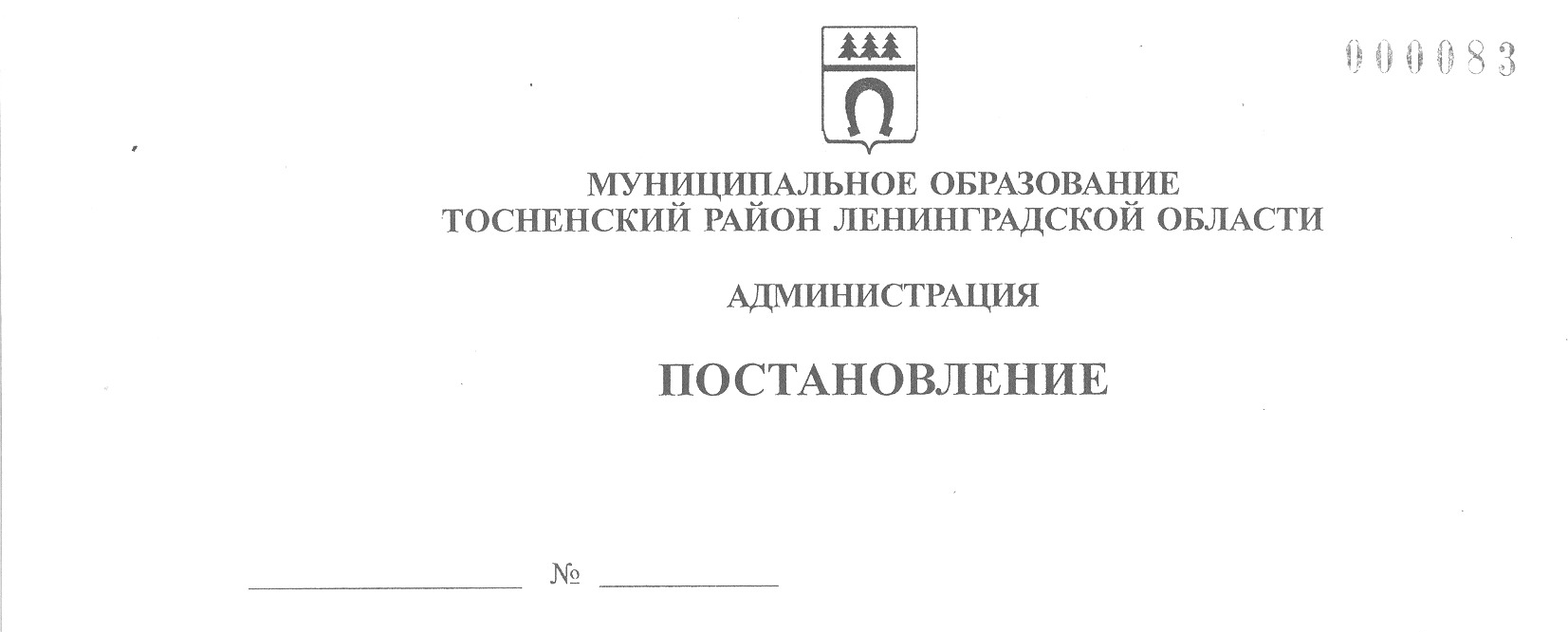 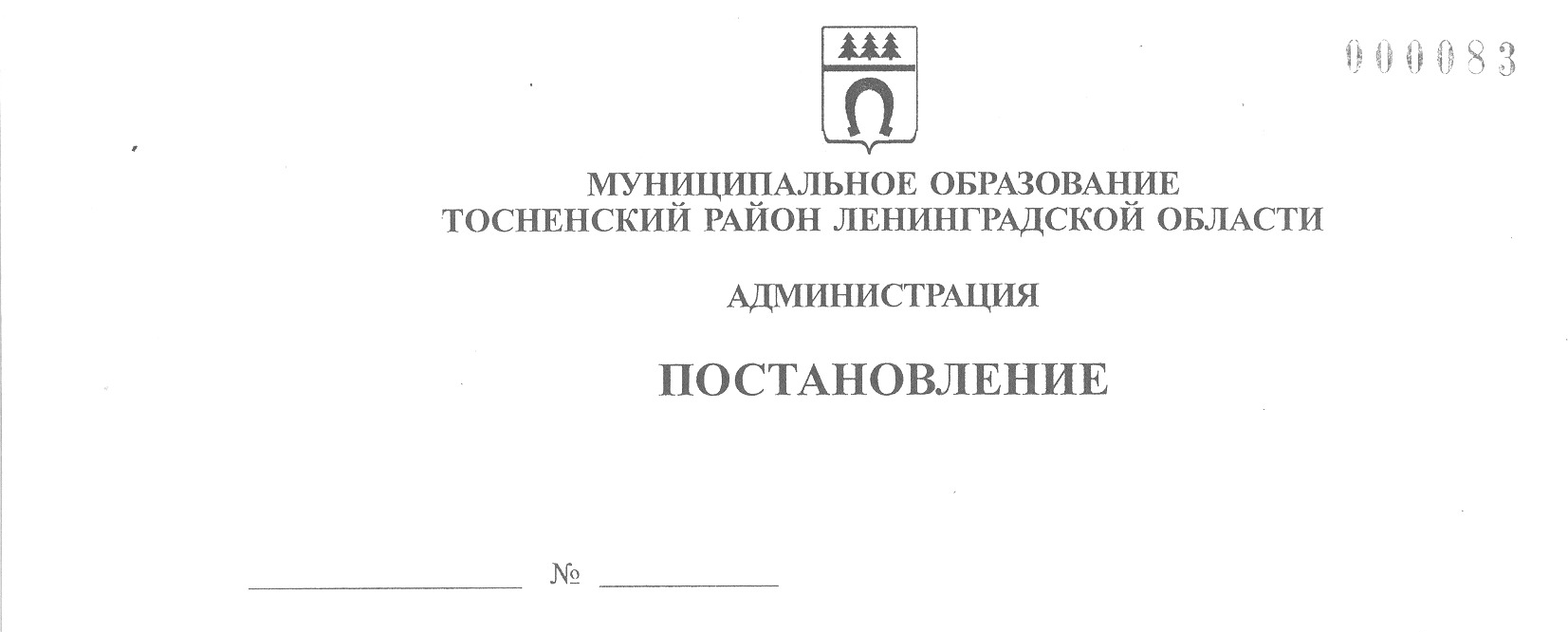 24.12.2020                                 2574-паО внесении изменений в детальный план-график реализации муниципальной программы «Развитие  культуры в Тосненском городском  поселении Тосненского района Ленинградской области»В соответствии с Порядком разработки, утверждения, изменения, реализации и оценки эффективности муниципальных программ на территории муниципального образования Тосненский район Ленинградской области и Тосненского городского поселения Тосненского муниципального района Ленинградской области, утвержденным постановлением администрации муниципального образования Тосненский район Ленинградской области от 06.11.2018 № 2647-па (с учетом изменений, внесенных постановлениями администрации муниципального образования Тосненский район Ленинградской области от 22.04.2020 № 736-па, от 10.08.2020 № 1410-па), исполняя полномочия администрации Тосненского городского поселения Тосненского муниципального района Ленинградской области на основании статьи 13 Устава Тосненского городского поселения Тосненского муниципального района Ленинградской области и статьи 25 Устава муниципального образования Тосненский район Ленинградской области, администрация муниципального образования Тосненский район Ленинградской областиПОСТАНОВЛЯЕТ:Внести изменения в детальный план-график реализации муниципальной программы «Развитие  культуры в Тосненском городском  поселении Тосненского района Ленинградской области», утвержденный постановлением администрации муниципального образования Тосненский район Ленинградской области от  № 3211-па (с учетом изменений, внесенных постановлениями администрации муниципального образования Тосненский район Ленинградской области от  № 598-па, от 30.12.2019 № 2423-па, от  № 451-па, от 08.09.2020 № 1613-па, от 01.12.2020 № 2330-па),  изложив его в новой редакции (приложение).Отделу по культуре и туризму администрации муниципального образования Тосненский район Ленинградской области направить в пресс-службу комитета по организационной работе, местному самоуправлению, межнациональным и межконфессиональным отношениям администрации муниципального образования Тосненский район Ленинградской области настоящее постановление для обнародования  в порядке, установленном Уставом Тосненского городского поселения  Тосненского муниципального района Ленинградской области.Пресс-службе комитета по организационной работе, местному самоуправлению, межнациональным и межконфессиональным отношениям администрации муниципального образования Тосненский район Ленинградской области  обеспечить обнародование настоящего постановления в порядке установленном Уставом Тосненского городского поселения Тосненского муниципального  района Ленинградской области.Контроль за исполнением постановления возложить на первого заместителя главы администрации муниципального образования Тосненский район Ленинградской области Тычинского И.Ф.Настоящее постановление вступает в силу со дня его принятия.Глава администрации				    	                              А.Г. КлементьевКалинина Татьяна Анатольевна, 8(81361)3098712 гаПриложение к постановлению администрации муниципального образованияТосненский район  Ленинградской области   24.12.2020                      2574-паот______________№_______Детальный план-график реализации муниципальной программы «Развитие культуры в Тосненском городском поселении Тосненского района Ленинградской области»Приложение 1к детальному плану-графикуСведения о показателях (индикаторах) муниципальной программы «Развитие культуры  в Тосненском городском поселении Тосненского района Ленинградской области»  и их значениеПриложение 2к детальному плану-графикуСведенияо порядке сбора информации и методике расчета показателя(индикатора) муниципальной программы№ п/пНаименование муниципальной программы, подпрограммы, основного мероприятия, мероприятияНаименование муниципальной программы, подпрограммы, основного мероприятия, мероприятияНаименование муниципальной программы, подпрограммы, основного мероприятия, мероприятияОтветственный исполнитель (структурное подразделение, организация)Ответственный исполнитель (структурное подразделение, организация)Ответственный исполнитель (структурное подразделение, организация)Ответственный исполнитель (структурное подразделение, организация)Ответственный исполнитель (структурное подразделение, организация)Срок начала реализацииСрок начала реализацииСрок начала реализацииСрок окончания реализацииСрок окончания реализацииСрок окончания реализацииПериод финансирования по годамПериод финансирования по годамПериод финансирования по годамПериод финансирования по годамОбъем ресурсного обеспечения, тыс. руб.Объем ресурсного обеспечения, тыс. руб.Объем ресурсного обеспечения, тыс. руб.Объем ресурсного обеспечения, тыс. руб.Объем ресурсного обеспечения, тыс. руб.Объем ресурсного обеспечения, тыс. руб.Объем ресурсного обеспечения, тыс. руб.Объем ресурсного обеспечения, тыс. руб.Объем ресурсного обеспечения, тыс. руб.Объем ресурсного обеспечения, тыс. руб.Объем ресурсного обеспечения, тыс. руб.Объем ресурсного обеспечения, тыс. руб.№ п/пНаименование муниципальной программы, подпрограммы, основного мероприятия, мероприятияНаименование муниципальной программы, подпрограммы, основного мероприятия, мероприятияНаименование муниципальной программы, подпрограммы, основного мероприятия, мероприятияОтветственный исполнитель (структурное подразделение, организация)Ответственный исполнитель (структурное подразделение, организация)Ответственный исполнитель (структурное подразделение, организация)Ответственный исполнитель (структурное подразделение, организация)Ответственный исполнитель (структурное подразделение, организация)Срок начала реализацииСрок начала реализацииСрок начала реализацииСрок окончания реализацииСрок окончания реализацииСрок окончания реализацииПериод финансирования по годамПериод финансирования по годамПериод финансирования по годамПериод финансирования по годамВсегоВсегоВсегоВсегоОБОБМБМБФБФБПрочиеисточникиПрочиеисточники122233333444555666677778899101011111.МП «Развитие культуры в Тосненском городском поселении Тосненского района Ленинградской области» МП «Развитие культуры в Тосненском городском поселении Тосненского района Ленинградской области» МП «Развитие культуры в Тосненском городском поселении Тосненского района Ленинградской области» Отдел по культуре и туризму администрации муниципального образования Тосненский район Ленинградской областиОтдел по культуре и туризму администрации муниципального образования Тосненский район Ленинградской областиОтдел по культуре и туризму администрации муниципального образования Тосненский район Ленинградской областиОтдел по культуре и туризму администрации муниципального образования Тосненский район Ленинградской областиОтдел по культуре и туризму администрации муниципального образования Тосненский район Ленинградской области201920192019202320232023201920192019201969128,59269128,59269128,59269128,59210353,40010353,40058775,19258775,1920,000,000,000,001.МП «Развитие культуры в Тосненском городском поселении Тосненского района Ленинградской области» МП «Развитие культуры в Тосненском городском поселении Тосненского района Ленинградской области» МП «Развитие культуры в Тосненском городском поселении Тосненского района Ленинградской области» Отдел по культуре и туризму администрации муниципального образования Тосненский район Ленинградской областиОтдел по культуре и туризму администрации муниципального образования Тосненский район Ленинградской областиОтдел по культуре и туризму администрации муниципального образования Тосненский район Ленинградской областиОтдел по культуре и туризму администрации муниципального образования Тосненский район Ленинградской областиОтдел по культуре и туризму администрации муниципального образования Тосненский район Ленинградской области201920192019202320232023202020202020202062883,15362883,15362883,15362883,15310889,89010889,89051993,26351993,2630,000,000,000,001.МП «Развитие культуры в Тосненском городском поселении Тосненского района Ленинградской области» МП «Развитие культуры в Тосненском городском поселении Тосненского района Ленинградской области» МП «Развитие культуры в Тосненском городском поселении Тосненского района Ленинградской области» Отдел по культуре и туризму администрации муниципального образования Тосненский район Ленинградской областиОтдел по культуре и туризму администрации муниципального образования Тосненский район Ленинградской областиОтдел по культуре и туризму администрации муниципального образования Тосненский район Ленинградской областиОтдел по культуре и туризму администрации муниципального образования Тосненский район Ленинградской областиОтдел по культуре и туризму администрации муниципального образования Тосненский район Ленинградской области201920192019202320232023202120212021202190262,80290262,80290262,80290262,80230318,60030318,60059944,20259944,2020,000,000,000,001.МП «Развитие культуры в Тосненском городском поселении Тосненского района Ленинградской области» МП «Развитие культуры в Тосненском городском поселении Тосненского района Ленинградской области» МП «Развитие культуры в Тосненском городском поселении Тосненского района Ленинградской области» Отдел по культуре и туризму администрации муниципального образования Тосненский район Ленинградской областиОтдел по культуре и туризму администрации муниципального образования Тосненский район Ленинградской областиОтдел по культуре и туризму администрации муниципального образования Тосненский район Ленинградской областиОтдел по культуре и туризму администрации муниципального образования Тосненский район Ленинградской областиОтдел по культуре и туризму администрации муниципального образования Тосненский район Ленинградской области201920192019202320232023202220222022202258678,53758678,53758678,53758678,5370,000,0058678,53758678,5370,000,000,000,001.МП «Развитие культуры в Тосненском городском поселении Тосненского района Ленинградской области» МП «Развитие культуры в Тосненском городском поселении Тосненского района Ленинградской области» МП «Развитие культуры в Тосненском городском поселении Тосненского района Ленинградской области» Отдел по культуре и туризму администрации муниципального образования Тосненский район Ленинградской областиОтдел по культуре и туризму администрации муниципального образования Тосненский район Ленинградской областиОтдел по культуре и туризму администрации муниципального образования Тосненский район Ленинградской областиОтдел по культуре и туризму администрации муниципального образования Тосненский район Ленинградской областиОтдел по культуре и туризму администрации муниципального образования Тосненский район Ленинградской области201920192019202320232023202320232023202359571,53759571,53759571,53759571,5370,000,0059571,53759571,5370,000,000,000,00Подпрограмма 1 «Развитие культурно-досуговой деятельности в Тосненском городском поселении Тосненского района Ленинградской области»Подпрограмма 1 «Развитие культурно-досуговой деятельности в Тосненском городском поселении Тосненского района Ленинградской области»Подпрограмма 1 «Развитие культурно-досуговой деятельности в Тосненском городском поселении Тосненского района Ленинградской области» Отдел по культуре и туризму администрации муниципального образования Тосненский район Ленинградской области Отдел по культуре и туризму администрации муниципального образования Тосненский район Ленинградской области Отдел по культуре и туризму администрации муниципального образования Тосненский район Ленинградской области Отдел по культуре и туризму администрации муниципального образования Тосненский район Ленинградской области Отдел по культуре и туризму администрации муниципального образования Тосненский район Ленинградской области201920192019202320232023201920192019201965828,59265828,59265828,59265828,59210353,40010353,40055475,19255475,1920,000,000,000,00Подпрограмма 1 «Развитие культурно-досуговой деятельности в Тосненском городском поселении Тосненского района Ленинградской области»Подпрограмма 1 «Развитие культурно-досуговой деятельности в Тосненском городском поселении Тосненского района Ленинградской области»Подпрограмма 1 «Развитие культурно-досуговой деятельности в Тосненском городском поселении Тосненского района Ленинградской области» Отдел по культуре и туризму администрации муниципального образования Тосненский район Ленинградской области Отдел по культуре и туризму администрации муниципального образования Тосненский район Ленинградской области Отдел по культуре и туризму администрации муниципального образования Тосненский район Ленинградской области Отдел по культуре и туризму администрации муниципального образования Тосненский район Ленинградской области Отдел по культуре и туризму администрации муниципального образования Тосненский район Ленинградской области201920192019202320232023202020202020202062292,95362292,95362292,95362292,95310433,7010433,7051859,25351859,2530,000,000,000,00Подпрограмма 1 «Развитие культурно-досуговой деятельности в Тосненском городском поселении Тосненского района Ленинградской области»Подпрограмма 1 «Развитие культурно-досуговой деятельности в Тосненском городском поселении Тосненского района Ленинградской области»Подпрограмма 1 «Развитие культурно-досуговой деятельности в Тосненском городском поселении Тосненского района Ленинградской области» Отдел по культуре и туризму администрации муниципального образования Тосненский район Ленинградской области Отдел по культуре и туризму администрации муниципального образования Тосненский район Ленинградской области Отдел по культуре и туризму администрации муниципального образования Тосненский район Ленинградской области Отдел по культуре и туризму администрации муниципального образования Тосненский район Ленинградской области Отдел по культуре и туризму администрации муниципального образования Тосненский район Ленинградской области201920192019202320232023202120212021202168764,44368764,44368764,44368764,44310947,0010947,0057817,44357817,4430,000,000,000,00Подпрограмма 1 «Развитие культурно-досуговой деятельности в Тосненском городском поселении Тосненского района Ленинградской области»Подпрограмма 1 «Развитие культурно-досуговой деятельности в Тосненском городском поселении Тосненского района Ленинградской области»Подпрограмма 1 «Развитие культурно-досуговой деятельности в Тосненском городском поселении Тосненского района Ленинградской области» Отдел по культуре и туризму администрации муниципального образования Тосненский район Ленинградской области Отдел по культуре и туризму администрации муниципального образования Тосненский район Ленинградской области Отдел по культуре и туризму администрации муниципального образования Тосненский район Ленинградской области Отдел по культуре и туризму администрации муниципального образования Тосненский район Ленинградской области Отдел по культуре и туризму администрации муниципального образования Тосненский район Ленинградской области201920192019202320232023202220222022202258678,53758678,53758678,53758678,5370,000,0058678,53758678,5370,000,000,000,00Подпрограмма 1 «Развитие культурно-досуговой деятельности в Тосненском городском поселении Тосненского района Ленинградской области»Подпрограмма 1 «Развитие культурно-досуговой деятельности в Тосненском городском поселении Тосненского района Ленинградской области»Подпрограмма 1 «Развитие культурно-досуговой деятельности в Тосненском городском поселении Тосненского района Ленинградской области» Отдел по культуре и туризму администрации муниципального образования Тосненский район Ленинградской области Отдел по культуре и туризму администрации муниципального образования Тосненский район Ленинградской области Отдел по культуре и туризму администрации муниципального образования Тосненский район Ленинградской области Отдел по культуре и туризму администрации муниципального образования Тосненский район Ленинградской области Отдел по культуре и туризму администрации муниципального образования Тосненский район Ленинградской области201920192019202320232023202320232023202358678,53758678,53758678,53758678,5370,000,0058678,53758678,5370,000,000,000,001.Основное мероприятие «Организация и проведение культурно-досуговых мероприятий»Основное мероприятие «Организация и проведение культурно-досуговых мероприятий»Основное мероприятие «Организация и проведение культурно-досуговых мероприятий»Отдел по культуре и туризму администрации муниципального образования Тосненский район Ленинградской областиОтдел по культуре и туризму администрации муниципального образования Тосненский район Ленинградской областиОтдел по культуре и туризму администрации муниципального образования Тосненский район Ленинградской областиОтдел по культуре и туризму администрации муниципального образования Тосненский район Ленинградской областиОтдел по культуре и туризму администрации муниципального образования Тосненский район Ленинградской области20192019201920232023202320192019201920191900,01900,01900,01900,00,000,001900,01900,00,000,000,000,001.Основное мероприятие «Организация и проведение культурно-досуговых мероприятий»Основное мероприятие «Организация и проведение культурно-досуговых мероприятий»Основное мероприятие «Организация и проведение культурно-досуговых мероприятий»Отдел по культуре и туризму администрации муниципального образования Тосненский район Ленинградской областиОтдел по культуре и туризму администрации муниципального образования Тосненский район Ленинградской областиОтдел по культуре и туризму администрации муниципального образования Тосненский район Ленинградской областиОтдел по культуре и туризму администрации муниципального образования Тосненский район Ленинградской областиОтдел по культуре и туризму администрации муниципального образования Тосненский район Ленинградской области2019201920192023202320232020202020202020245,642245,642245,642245,6420,000,00245,642245,6420,000,000,000,001.Основное мероприятие «Организация и проведение культурно-досуговых мероприятий»Основное мероприятие «Организация и проведение культурно-досуговых мероприятий»Основное мероприятие «Организация и проведение культурно-досуговых мероприятий»Отдел по культуре и туризму администрации муниципального образования Тосненский район Ленинградской областиОтдел по культуре и туризму администрации муниципального образования Тосненский район Ленинградской областиОтдел по культуре и туризму администрации муниципального образования Тосненский район Ленинградской областиОтдел по культуре и туризму администрации муниципального образования Тосненский район Ленинградской областиОтдел по культуре и туризму администрации муниципального образования Тосненский район Ленинградской области20192019201920232023202320212021202120211900,01900,01900,01900,00,000,001900,01900,00,000,000,000,001.Основное мероприятие «Организация и проведение культурно-досуговых мероприятий»Основное мероприятие «Организация и проведение культурно-досуговых мероприятий»Основное мероприятие «Организация и проведение культурно-досуговых мероприятий»Отдел по культуре и туризму администрации муниципального образования Тосненский район Ленинградской областиОтдел по культуре и туризму администрации муниципального образования Тосненский район Ленинградской областиОтдел по культуре и туризму администрации муниципального образования Тосненский район Ленинградской областиОтдел по культуре и туризму администрации муниципального образования Тосненский район Ленинградской областиОтдел по культуре и туризму администрации муниципального образования Тосненский район Ленинградской области20192019201920232023202320222022202220221900,01900,01900,01900,00,000,001900,01900,00,000,000,000,001.Основное мероприятие «Организация и проведение культурно-досуговых мероприятий»Основное мероприятие «Организация и проведение культурно-досуговых мероприятий»Основное мероприятие «Организация и проведение культурно-досуговых мероприятий»Отдел по культуре и туризму администрации муниципального образования Тосненский район Ленинградской областиОтдел по культуре и туризму администрации муниципального образования Тосненский район Ленинградской областиОтдел по культуре и туризму администрации муниципального образования Тосненский район Ленинградской областиОтдел по культуре и туризму администрации муниципального образования Тосненский район Ленинградской областиОтдел по культуре и туризму администрации муниципального образования Тосненский район Ленинградской области20192019201920232023202320232023202320231900,01900,01900,01900,00,000,001900,01900,00,000,000,000,001.1.«Организация и проведение мероприятий в сфере культуры»«Организация и проведение мероприятий в сфере культуры»«Организация и проведение мероприятий в сфере культуры»Отдел по культуре и туризму администрации муниципального образования Тосненский район Ленинградской областиОтдел по культуре и туризму администрации муниципального образования Тосненский район Ленинградской областиОтдел по культуре и туризму администрации муниципального образования Тосненский район Ленинградской областиОтдел по культуре и туризму администрации муниципального образования Тосненский район Ленинградской областиОтдел по культуре и туризму администрации муниципального образования Тосненский район Ленинградской области20192019201920232023202320192019201920191900,01900,01900,01900,00,000,001900,01900,00,000,000,000,001.1.«Организация и проведение мероприятий в сфере культуры»«Организация и проведение мероприятий в сфере культуры»«Организация и проведение мероприятий в сфере культуры»Отдел по культуре и туризму администрации муниципального образования Тосненский район Ленинградской областиОтдел по культуре и туризму администрации муниципального образования Тосненский район Ленинградской областиОтдел по культуре и туризму администрации муниципального образования Тосненский район Ленинградской областиОтдел по культуре и туризму администрации муниципального образования Тосненский район Ленинградской областиОтдел по культуре и туризму администрации муниципального образования Тосненский район Ленинградской области2019201920192023202320232020202020202020245,642245,642245,642245,6420,000,00245,642245,6420,000,000,000,001.1.«Организация и проведение мероприятий в сфере культуры»«Организация и проведение мероприятий в сфере культуры»«Организация и проведение мероприятий в сфере культуры»Отдел по культуре и туризму администрации муниципального образования Тосненский район Ленинградской областиОтдел по культуре и туризму администрации муниципального образования Тосненский район Ленинградской областиОтдел по культуре и туризму администрации муниципального образования Тосненский район Ленинградской областиОтдел по культуре и туризму администрации муниципального образования Тосненский район Ленинградской областиОтдел по культуре и туризму администрации муниципального образования Тосненский район Ленинградской области20192019201920232023202320212021202120211900,01900,01900,01900,00,000,001900,01900,00,000,000,000,001.1.«Организация и проведение мероприятий в сфере культуры»«Организация и проведение мероприятий в сфере культуры»«Организация и проведение мероприятий в сфере культуры»Отдел по культуре и туризму администрации муниципального образования Тосненский район Ленинградской областиОтдел по культуре и туризму администрации муниципального образования Тосненский район Ленинградской областиОтдел по культуре и туризму администрации муниципального образования Тосненский район Ленинградской областиОтдел по культуре и туризму администрации муниципального образования Тосненский район Ленинградской областиОтдел по культуре и туризму администрации муниципального образования Тосненский район Ленинградской области20192019201920232023202320222022202220221900,01900,01900,01900,00,000,001900,01900,00,000,000,000,001.1.«Организация и проведение мероприятий в сфере культуры»«Организация и проведение мероприятий в сфере культуры»«Организация и проведение мероприятий в сфере культуры»Отдел по культуре и туризму администрации муниципального образования Тосненский район Ленинградской областиОтдел по культуре и туризму администрации муниципального образования Тосненский район Ленинградской областиОтдел по культуре и туризму администрации муниципального образования Тосненский район Ленинградской областиОтдел по культуре и туризму администрации муниципального образования Тосненский район Ленинградской областиОтдел по культуре и туризму администрации муниципального образования Тосненский район Ленинградской области20192019201920232023202320232023202320231900,01900,01900,01900,00,000,001900,01900,00,000,000,000,001.1.1.Организация городских культурно-массовых мероприятий (не менее 6)Организация городских культурно-массовых мероприятий (не менее 6)Организация городских культурно-массовых мероприятий (не менее 6)Отдел по культуре и туризму администрации муниципального образования Тосненский район Ленинградской областиОтдел по культуре и туризму администрации муниципального образования Тосненский район Ленинградской областиОтдел по культуре и туризму администрации муниципального образования Тосненский район Ленинградской областиОтдел по культуре и туризму администрации муниципального образования Тосненский район Ленинградской областиОтдел по культуре и туризму администрации муниципального образования Тосненский район Ленинградской области20192019201920232023202320192019201920191700,01700,01700,01700,00,000,001700,01700,00,000,000,000,001.1.1.Организация городских культурно-массовых мероприятий (не менее 6)Организация городских культурно-массовых мероприятий (не менее 6)Организация городских культурно-массовых мероприятий (не менее 6)Отдел по культуре и туризму администрации муниципального образования Тосненский район Ленинградской областиОтдел по культуре и туризму администрации муниципального образования Тосненский район Ленинградской областиОтдел по культуре и туризму администрации муниципального образования Тосненский район Ленинградской областиОтдел по культуре и туризму администрации муниципального образования Тосненский район Ленинградской областиОтдел по культуре и туризму администрации муниципального образования Тосненский район Ленинградской области2019201920192023202320232020202020202020245,642245,642245,642245,6420,000,00245,642245,6420,000,000,000,001.1.1.Организация городских культурно-массовых мероприятий (не менее 6)Организация городских культурно-массовых мероприятий (не менее 6)Организация городских культурно-массовых мероприятий (не менее 6)Отдел по культуре и туризму администрации муниципального образования Тосненский район Ленинградской областиОтдел по культуре и туризму администрации муниципального образования Тосненский район Ленинградской областиОтдел по культуре и туризму администрации муниципального образования Тосненский район Ленинградской областиОтдел по культуре и туризму администрации муниципального образования Тосненский район Ленинградской областиОтдел по культуре и туризму администрации муниципального образования Тосненский район Ленинградской области20192019201920232023202320212021202120211700,01700,01700,01700,00,000,001700,01700,00,000,000,000,001.1.1.Организация городских культурно-массовых мероприятий (не менее 6)Организация городских культурно-массовых мероприятий (не менее 6)Организация городских культурно-массовых мероприятий (не менее 6)Отдел по культуре и туризму администрации муниципального образования Тосненский район Ленинградской областиОтдел по культуре и туризму администрации муниципального образования Тосненский район Ленинградской областиОтдел по культуре и туризму администрации муниципального образования Тосненский район Ленинградской областиОтдел по культуре и туризму администрации муниципального образования Тосненский район Ленинградской областиОтдел по культуре и туризму администрации муниципального образования Тосненский район Ленинградской области20192019201920232023202320222022202220221700,01700,01700,01700,00,000,001700,01700,00,000,000,000,001.1.1.Организация городских культурно-массовых мероприятий (не менее 6)Организация городских культурно-массовых мероприятий (не менее 6)Организация городских культурно-массовых мероприятий (не менее 6)Отдел по культуре и туризму администрации муниципального образования Тосненский район Ленинградской областиОтдел по культуре и туризму администрации муниципального образования Тосненский район Ленинградской областиОтдел по культуре и туризму администрации муниципального образования Тосненский район Ленинградской областиОтдел по культуре и туризму администрации муниципального образования Тосненский район Ленинградской областиОтдел по культуре и туризму администрации муниципального образования Тосненский район Ленинградской области20192019201920232023202320232023202320231700,01700,01700,01700,00,000,001700,01700,00,000,000,000,001.1.2.Цикл мероприятий по развитию традиционного народного творчества (не менее 3)Цикл мероприятий по развитию традиционного народного творчества (не менее 3)Цикл мероприятий по развитию традиционного народного творчества (не менее 3)Отдел по культуре и туризму администрации муниципального образования Тосненский район Ленинградской областиОтдел по культуре и туризму администрации муниципального образования Тосненский район Ленинградской областиОтдел по культуре и туризму администрации муниципального образования Тосненский район Ленинградской областиОтдел по культуре и туризму администрации муниципального образования Тосненский район Ленинградской областиОтдел по культуре и туризму администрации муниципального образования Тосненский район Ленинградской области201920192019202320232023201920192019201990,090,090,090,00,000,0090,090,00,000,000,000,001.1.2.Цикл мероприятий по развитию традиционного народного творчества (не менее 3)Цикл мероприятий по развитию традиционного народного творчества (не менее 3)Цикл мероприятий по развитию традиционного народного творчества (не менее 3)Отдел по культуре и туризму администрации муниципального образования Тосненский район Ленинградской областиОтдел по культуре и туризму администрации муниципального образования Тосненский район Ленинградской областиОтдел по культуре и туризму администрации муниципального образования Тосненский район Ленинградской областиОтдел по культуре и туризму администрации муниципального образования Тосненский район Ленинградской областиОтдел по культуре и туризму администрации муниципального образования Тосненский район Ленинградской области20192019201920232023202320202020202020200,00,00,00,00,000,000,00,00,000,000,000,001.1.2.Цикл мероприятий по развитию традиционного народного творчества (не менее 3)Цикл мероприятий по развитию традиционного народного творчества (не менее 3)Цикл мероприятий по развитию традиционного народного творчества (не менее 3)Отдел по культуре и туризму администрации муниципального образования Тосненский район Ленинградской областиОтдел по культуре и туризму администрации муниципального образования Тосненский район Ленинградской областиОтдел по культуре и туризму администрации муниципального образования Тосненский район Ленинградской областиОтдел по культуре и туризму администрации муниципального образования Тосненский район Ленинградской областиОтдел по культуре и туризму администрации муниципального образования Тосненский район Ленинградской области201920192019202320232023202120212021202190,090,090,090,00,000,0090,090,00,000,000,000,001.1.2.Цикл мероприятий по развитию традиционного народного творчества (не менее 3)Цикл мероприятий по развитию традиционного народного творчества (не менее 3)Цикл мероприятий по развитию традиционного народного творчества (не менее 3)Отдел по культуре и туризму администрации муниципального образования Тосненский район Ленинградской областиОтдел по культуре и туризму администрации муниципального образования Тосненский район Ленинградской областиОтдел по культуре и туризму администрации муниципального образования Тосненский район Ленинградской областиОтдел по культуре и туризму администрации муниципального образования Тосненский район Ленинградской областиОтдел по культуре и туризму администрации муниципального образования Тосненский район Ленинградской области201920192019202320232023202220222022202290,090,090,090,00,000,0090,090,00,000,000,000,001.1.2.Цикл мероприятий по развитию традиционного народного творчества (не менее 3)Цикл мероприятий по развитию традиционного народного творчества (не менее 3)Цикл мероприятий по развитию традиционного народного творчества (не менее 3)Отдел по культуре и туризму администрации муниципального образования Тосненский район Ленинградской областиОтдел по культуре и туризму администрации муниципального образования Тосненский район Ленинградской областиОтдел по культуре и туризму администрации муниципального образования Тосненский район Ленинградской областиОтдел по культуре и туризму администрации муниципального образования Тосненский район Ленинградской областиОтдел по культуре и туризму администрации муниципального образования Тосненский район Ленинградской области201920192019202320232023202320232023202390,090,090,090,00,000,0090,090,00,000,000,000,001.1.3.1.1.3.Цикл мероприятий по краеведению (не менее 2)Цикл мероприятий по краеведению (не менее 2)Цикл мероприятий по краеведению (не менее 2)Отдел по культуре и туризму администрации муниципального образования Тосненский район Ленинградской областиОтдел по культуре и туризму администрации муниципального образования Тосненский район Ленинградской областиОтдел по культуре и туризму администрации муниципального образования Тосненский район Ленинградской областиОтдел по культуре и туризму администрации муниципального образования Тосненский район Ленинградской областиОтдел по культуре и туризму администрации муниципального образования Тосненский район Ленинградской области2019201920192023 2023 2023 201920192019201930,030,030,00,000,0030,030,00,000,000,000,001.1.3.1.1.3.Цикл мероприятий по краеведению (не менее 2)Цикл мероприятий по краеведению (не менее 2)Цикл мероприятий по краеведению (не менее 2)Отдел по культуре и туризму администрации муниципального образования Тосненский район Ленинградской областиОтдел по культуре и туризму администрации муниципального образования Тосненский район Ленинградской областиОтдел по культуре и туризму администрации муниципального образования Тосненский район Ленинградской областиОтдел по культуре и туризму администрации муниципального образования Тосненский район Ленинградской областиОтдел по культуре и туризму администрации муниципального образования Тосненский район Ленинградской области2019201920192023 2023 2023 20202020202020200,00,00,00,000,000,00,00,000,000,000,001.1.3.1.1.3.Цикл мероприятий по краеведению (не менее 2)Цикл мероприятий по краеведению (не менее 2)Цикл мероприятий по краеведению (не менее 2)Отдел по культуре и туризму администрации муниципального образования Тосненский район Ленинградской областиОтдел по культуре и туризму администрации муниципального образования Тосненский район Ленинградской областиОтдел по культуре и туризму администрации муниципального образования Тосненский район Ленинградской областиОтдел по культуре и туризму администрации муниципального образования Тосненский район Ленинградской областиОтдел по культуре и туризму администрации муниципального образования Тосненский район Ленинградской области2019201920192023 2023 2023 202120212021202130,030,030,00,000,0030,030,00,000,000,000,001.1.3.1.1.3.Цикл мероприятий по краеведению (не менее 2)Цикл мероприятий по краеведению (не менее 2)Цикл мероприятий по краеведению (не менее 2)Отдел по культуре и туризму администрации муниципального образования Тосненский район Ленинградской областиОтдел по культуре и туризму администрации муниципального образования Тосненский район Ленинградской областиОтдел по культуре и туризму администрации муниципального образования Тосненский район Ленинградской областиОтдел по культуре и туризму администрации муниципального образования Тосненский район Ленинградской областиОтдел по культуре и туризму администрации муниципального образования Тосненский район Ленинградской области2019201920192023 2023 2023 202220222022202230,030,030,00,000,0030,030,00,000,000,000,001.1.3.1.1.3.Цикл мероприятий по краеведению (не менее 2)Цикл мероприятий по краеведению (не менее 2)Цикл мероприятий по краеведению (не менее 2)Отдел по культуре и туризму администрации муниципального образования Тосненский район Ленинградской областиОтдел по культуре и туризму администрации муниципального образования Тосненский район Ленинградской областиОтдел по культуре и туризму администрации муниципального образования Тосненский район Ленинградской областиОтдел по культуре и туризму администрации муниципального образования Тосненский район Ленинградской областиОтдел по культуре и туризму администрации муниципального образования Тосненский район Ленинградской области2019201920192023 2023 2023 202320232023202330,030,030,00,000,0030,030,00,000,000,000,001.1.4.1.1.4.Участие в районных, областных, региональных, международных и всероссийских фестивалях и конкурсахУчастие в районных, областных, региональных, международных и всероссийских фестивалях и конкурсахУчастие в районных, областных, региональных, международных и всероссийских фестивалях и конкурсахОтдел по культуре и туризму администрации муниципального образования Тосненский район Ленинградской областиОтдел по культуре и туризму администрации муниципального образования Тосненский район Ленинградской областиОтдел по культуре и туризму администрации муниципального образования Тосненский район Ленинградской областиОтдел по культуре и туризму администрации муниципального образования Тосненский район Ленинградской областиОтдел по культуре и туризму администрации муниципального образования Тосненский район Ленинградской области2019201920192023 2023 2023 201920192019201980,080,080,00,000,0080,080,00,000,000,000,001.1.4.1.1.4.Участие в районных, областных, региональных, международных и всероссийских фестивалях и конкурсахУчастие в районных, областных, региональных, международных и всероссийских фестивалях и конкурсахУчастие в районных, областных, региональных, международных и всероссийских фестивалях и конкурсахОтдел по культуре и туризму администрации муниципального образования Тосненский район Ленинградской областиОтдел по культуре и туризму администрации муниципального образования Тосненский район Ленинградской областиОтдел по культуре и туризму администрации муниципального образования Тосненский район Ленинградской областиОтдел по культуре и туризму администрации муниципального образования Тосненский район Ленинградской областиОтдел по культуре и туризму администрации муниципального образования Тосненский район Ленинградской области2019201920192023 2023 2023 20202020202020200,00,00,00,000,000,00,00,000,000,000,001.1.4.1.1.4.Участие в районных, областных, региональных, международных и всероссийских фестивалях и конкурсахУчастие в районных, областных, региональных, международных и всероссийских фестивалях и конкурсахУчастие в районных, областных, региональных, международных и всероссийских фестивалях и конкурсахОтдел по культуре и туризму администрации муниципального образования Тосненский район Ленинградской областиОтдел по культуре и туризму администрации муниципального образования Тосненский район Ленинградской областиОтдел по культуре и туризму администрации муниципального образования Тосненский район Ленинградской областиОтдел по культуре и туризму администрации муниципального образования Тосненский район Ленинградской областиОтдел по культуре и туризму администрации муниципального образования Тосненский район Ленинградской области2019201920192023 2023 2023 202120212021202180,080,080,00,000,0080,080,00,000,000,000,001.1.4.1.1.4.Участие в районных, областных, региональных, международных и всероссийских фестивалях и конкурсахУчастие в районных, областных, региональных, международных и всероссийских фестивалях и конкурсахУчастие в районных, областных, региональных, международных и всероссийских фестивалях и конкурсахОтдел по культуре и туризму администрации муниципального образования Тосненский район Ленинградской областиОтдел по культуре и туризму администрации муниципального образования Тосненский район Ленинградской областиОтдел по культуре и туризму администрации муниципального образования Тосненский район Ленинградской областиОтдел по культуре и туризму администрации муниципального образования Тосненский район Ленинградской областиОтдел по культуре и туризму администрации муниципального образования Тосненский район Ленинградской области2019201920192023 2023 2023 202220222022202280,080,080,00,000,0080,080,00,000,000,000,001.1.4.1.1.4.Участие в районных, областных, региональных, международных и всероссийских фестивалях и конкурсахУчастие в районных, областных, региональных, международных и всероссийских фестивалях и конкурсахУчастие в районных, областных, региональных, международных и всероссийских фестивалях и конкурсахОтдел по культуре и туризму администрации муниципального образования Тосненский район Ленинградской областиОтдел по культуре и туризму администрации муниципального образования Тосненский район Ленинградской областиОтдел по культуре и туризму администрации муниципального образования Тосненский район Ленинградской областиОтдел по культуре и туризму администрации муниципального образования Тосненский район Ленинградской областиОтдел по культуре и туризму администрации муниципального образования Тосненский район Ленинградской области2019201920192023 2023 2023 202320232023202380,080,080,00,000,0080,080,00,000,000,000,00В ходе реализации плана мероприятий п. 1.1 «Организация и проведение мероприятий в сфере культуры» подпрограммы 1 «Развитие культурно-досуговой деятельности в Тосненском городском поселении Тосненского района Ленинградской области» экономия по проведенным мероприятиям может быть использована на другие мероприятия в рамках данного направления расходовВ ходе реализации плана мероприятий п. 1.1 «Организация и проведение мероприятий в сфере культуры» подпрограммы 1 «Развитие культурно-досуговой деятельности в Тосненском городском поселении Тосненского района Ленинградской области» экономия по проведенным мероприятиям может быть использована на другие мероприятия в рамках данного направления расходовВ ходе реализации плана мероприятий п. 1.1 «Организация и проведение мероприятий в сфере культуры» подпрограммы 1 «Развитие культурно-досуговой деятельности в Тосненском городском поселении Тосненского района Ленинградской области» экономия по проведенным мероприятиям может быть использована на другие мероприятия в рамках данного направления расходовВ ходе реализации плана мероприятий п. 1.1 «Организация и проведение мероприятий в сфере культуры» подпрограммы 1 «Развитие культурно-досуговой деятельности в Тосненском городском поселении Тосненского района Ленинградской области» экономия по проведенным мероприятиям может быть использована на другие мероприятия в рамках данного направления расходовВ ходе реализации плана мероприятий п. 1.1 «Организация и проведение мероприятий в сфере культуры» подпрограммы 1 «Развитие культурно-досуговой деятельности в Тосненском городском поселении Тосненского района Ленинградской области» экономия по проведенным мероприятиям может быть использована на другие мероприятия в рамках данного направления расходовВ ходе реализации плана мероприятий п. 1.1 «Организация и проведение мероприятий в сфере культуры» подпрограммы 1 «Развитие культурно-досуговой деятельности в Тосненском городском поселении Тосненского района Ленинградской области» экономия по проведенным мероприятиям может быть использована на другие мероприятия в рамках данного направления расходовВ ходе реализации плана мероприятий п. 1.1 «Организация и проведение мероприятий в сфере культуры» подпрограммы 1 «Развитие культурно-досуговой деятельности в Тосненском городском поселении Тосненского района Ленинградской области» экономия по проведенным мероприятиям может быть использована на другие мероприятия в рамках данного направления расходовВ ходе реализации плана мероприятий п. 1.1 «Организация и проведение мероприятий в сфере культуры» подпрограммы 1 «Развитие культурно-досуговой деятельности в Тосненском городском поселении Тосненского района Ленинградской области» экономия по проведенным мероприятиям может быть использована на другие мероприятия в рамках данного направления расходовВ ходе реализации плана мероприятий п. 1.1 «Организация и проведение мероприятий в сфере культуры» подпрограммы 1 «Развитие культурно-досуговой деятельности в Тосненском городском поселении Тосненского района Ленинградской области» экономия по проведенным мероприятиям может быть использована на другие мероприятия в рамках данного направления расходовВ ходе реализации плана мероприятий п. 1.1 «Организация и проведение мероприятий в сфере культуры» подпрограммы 1 «Развитие культурно-досуговой деятельности в Тосненском городском поселении Тосненского района Ленинградской области» экономия по проведенным мероприятиям может быть использована на другие мероприятия в рамках данного направления расходовВ ходе реализации плана мероприятий п. 1.1 «Организация и проведение мероприятий в сфере культуры» подпрограммы 1 «Развитие культурно-досуговой деятельности в Тосненском городском поселении Тосненского района Ленинградской области» экономия по проведенным мероприятиям может быть использована на другие мероприятия в рамках данного направления расходовВ ходе реализации плана мероприятий п. 1.1 «Организация и проведение мероприятий в сфере культуры» подпрограммы 1 «Развитие культурно-досуговой деятельности в Тосненском городском поселении Тосненского района Ленинградской области» экономия по проведенным мероприятиям может быть использована на другие мероприятия в рамках данного направления расходовВ ходе реализации плана мероприятий п. 1.1 «Организация и проведение мероприятий в сфере культуры» подпрограммы 1 «Развитие культурно-досуговой деятельности в Тосненском городском поселении Тосненского района Ленинградской области» экономия по проведенным мероприятиям может быть использована на другие мероприятия в рамках данного направления расходовВ ходе реализации плана мероприятий п. 1.1 «Организация и проведение мероприятий в сфере культуры» подпрограммы 1 «Развитие культурно-досуговой деятельности в Тосненском городском поселении Тосненского района Ленинградской области» экономия по проведенным мероприятиям может быть использована на другие мероприятия в рамках данного направления расходовВ ходе реализации плана мероприятий п. 1.1 «Организация и проведение мероприятий в сфере культуры» подпрограммы 1 «Развитие культурно-досуговой деятельности в Тосненском городском поселении Тосненского района Ленинградской области» экономия по проведенным мероприятиям может быть использована на другие мероприятия в рамках данного направления расходовВ ходе реализации плана мероприятий п. 1.1 «Организация и проведение мероприятий в сфере культуры» подпрограммы 1 «Развитие культурно-досуговой деятельности в Тосненском городском поселении Тосненского района Ленинградской области» экономия по проведенным мероприятиям может быть использована на другие мероприятия в рамках данного направления расходовВ ходе реализации плана мероприятий п. 1.1 «Организация и проведение мероприятий в сфере культуры» подпрограммы 1 «Развитие культурно-досуговой деятельности в Тосненском городском поселении Тосненского района Ленинградской области» экономия по проведенным мероприятиям может быть использована на другие мероприятия в рамках данного направления расходовВ ходе реализации плана мероприятий п. 1.1 «Организация и проведение мероприятий в сфере культуры» подпрограммы 1 «Развитие культурно-досуговой деятельности в Тосненском городском поселении Тосненского района Ленинградской области» экономия по проведенным мероприятиям может быть использована на другие мероприятия в рамках данного направления расходовВ ходе реализации плана мероприятий п. 1.1 «Организация и проведение мероприятий в сфере культуры» подпрограммы 1 «Развитие культурно-досуговой деятельности в Тосненском городском поселении Тосненского района Ленинградской области» экономия по проведенным мероприятиям может быть использована на другие мероприятия в рамках данного направления расходовВ ходе реализации плана мероприятий п. 1.1 «Организация и проведение мероприятий в сфере культуры» подпрограммы 1 «Развитие культурно-досуговой деятельности в Тосненском городском поселении Тосненского района Ленинградской области» экономия по проведенным мероприятиям может быть использована на другие мероприятия в рамках данного направления расходовВ ходе реализации плана мероприятий п. 1.1 «Организация и проведение мероприятий в сфере культуры» подпрограммы 1 «Развитие культурно-досуговой деятельности в Тосненском городском поселении Тосненского района Ленинградской области» экономия по проведенным мероприятиям может быть использована на другие мероприятия в рамках данного направления расходовВ ходе реализации плана мероприятий п. 1.1 «Организация и проведение мероприятий в сфере культуры» подпрограммы 1 «Развитие культурно-досуговой деятельности в Тосненском городском поселении Тосненского района Ленинградской области» экономия по проведенным мероприятиям может быть использована на другие мероприятия в рамках данного направления расходовВ ходе реализации плана мероприятий п. 1.1 «Организация и проведение мероприятий в сфере культуры» подпрограммы 1 «Развитие культурно-досуговой деятельности в Тосненском городском поселении Тосненского района Ленинградской области» экономия по проведенным мероприятиям может быть использована на другие мероприятия в рамках данного направления расходовВ ходе реализации плана мероприятий п. 1.1 «Организация и проведение мероприятий в сфере культуры» подпрограммы 1 «Развитие культурно-досуговой деятельности в Тосненском городском поселении Тосненского района Ленинградской области» экономия по проведенным мероприятиям может быть использована на другие мероприятия в рамках данного направления расходовВ ходе реализации плана мероприятий п. 1.1 «Организация и проведение мероприятий в сфере культуры» подпрограммы 1 «Развитие культурно-досуговой деятельности в Тосненском городском поселении Тосненского района Ленинградской области» экономия по проведенным мероприятиям может быть использована на другие мероприятия в рамках данного направления расходовВ ходе реализации плана мероприятий п. 1.1 «Организация и проведение мероприятий в сфере культуры» подпрограммы 1 «Развитие культурно-досуговой деятельности в Тосненском городском поселении Тосненского района Ленинградской области» экономия по проведенным мероприятиям может быть использована на другие мероприятия в рамках данного направления расходовВ ходе реализации плана мероприятий п. 1.1 «Организация и проведение мероприятий в сфере культуры» подпрограммы 1 «Развитие культурно-досуговой деятельности в Тосненском городском поселении Тосненского района Ленинградской области» экономия по проведенным мероприятиям может быть использована на другие мероприятия в рамках данного направления расходовВ ходе реализации плана мероприятий п. 1.1 «Организация и проведение мероприятий в сфере культуры» подпрограммы 1 «Развитие культурно-досуговой деятельности в Тосненском городском поселении Тосненского района Ленинградской области» экономия по проведенным мероприятиям может быть использована на другие мероприятия в рамках данного направления расходовВ ходе реализации плана мероприятий п. 1.1 «Организация и проведение мероприятий в сфере культуры» подпрограммы 1 «Развитие культурно-досуговой деятельности в Тосненском городском поселении Тосненского района Ленинградской области» экономия по проведенным мероприятиям может быть использована на другие мероприятия в рамках данного направления расходовВ ходе реализации плана мероприятий п. 1.1 «Организация и проведение мероприятий в сфере культуры» подпрограммы 1 «Развитие культурно-досуговой деятельности в Тосненском городском поселении Тосненского района Ленинградской области» экономия по проведенным мероприятиям может быть использована на другие мероприятия в рамках данного направления расходовВ ходе реализации плана мероприятий п. 1.1 «Организация и проведение мероприятий в сфере культуры» подпрограммы 1 «Развитие культурно-досуговой деятельности в Тосненском городском поселении Тосненского района Ленинградской области» экономия по проведенным мероприятиям может быть использована на другие мероприятия в рамках данного направления расходов2.2.Основное мероприятие  «Организация и проведение мероприятий с подростковыми клубами»Основное мероприятие  «Организация и проведение мероприятий с подростковыми клубами»Основное мероприятие  «Организация и проведение мероприятий с подростковыми клубами»Основное мероприятие  «Организация и проведение мероприятий с подростковыми клубами»Отдел по культуре и туризму администрации муниципального образования Тосненский район Ленинградской областиОтдел по культуре и туризму администрации муниципального образования Тосненский район Ленинградской области2019201920192023202320232023202320232019201920192019220,0220,0220,00,000,00220,00,000,000,000,002.2.Основное мероприятие  «Организация и проведение мероприятий с подростковыми клубами»Основное мероприятие  «Организация и проведение мероприятий с подростковыми клубами»Основное мероприятие  «Организация и проведение мероприятий с подростковыми клубами»Основное мероприятие  «Организация и проведение мероприятий с подростковыми клубами»Отдел по культуре и туризму администрации муниципального образования Тосненский район Ленинградской областиОтдел по культуре и туризму администрации муниципального образования Тосненский район Ленинградской области201920192019202320232023202320232023202020202020202080,080,080,00,000,0080,00,000,000,000,002.2.Основное мероприятие  «Организация и проведение мероприятий с подростковыми клубами»Основное мероприятие  «Организация и проведение мероприятий с подростковыми клубами»Основное мероприятие  «Организация и проведение мероприятий с подростковыми клубами»Основное мероприятие  «Организация и проведение мероприятий с подростковыми клубами»Отдел по культуре и туризму администрации муниципального образования Тосненский район Ленинградской областиОтдел по культуре и туризму администрации муниципального образования Тосненский район Ленинградской области2019201920192023202320232023202320232021202120212021220,0220,0220,00,000,00220,00,000,000,000,002.2.Основное мероприятие  «Организация и проведение мероприятий с подростковыми клубами»Основное мероприятие  «Организация и проведение мероприятий с подростковыми клубами»Основное мероприятие  «Организация и проведение мероприятий с подростковыми клубами»Основное мероприятие  «Организация и проведение мероприятий с подростковыми клубами»Отдел по культуре и туризму администрации муниципального образования Тосненский район Ленинградской областиОтдел по культуре и туризму администрации муниципального образования Тосненский район Ленинградской области2019201920192023202320232023202320232022202220222022220,0220,0220,00,000,00220,00,000,000,000,002.2.Основное мероприятие  «Организация и проведение мероприятий с подростковыми клубами»Основное мероприятие  «Организация и проведение мероприятий с подростковыми клубами»Основное мероприятие  «Организация и проведение мероприятий с подростковыми клубами»Основное мероприятие  «Организация и проведение мероприятий с подростковыми клубами»Отдел по культуре и туризму администрации муниципального образования Тосненский район Ленинградской областиОтдел по культуре и туризму администрации муниципального образования Тосненский район Ленинградской области2019201920192023202320232023202320232023202320232023220,0220,0220,00,000,00220,00,000,000,000,002.1.2.1.2.1.«Организация и проведение мероприятий с подростковыми клубами»«Организация и проведение мероприятий с подростковыми клубами»«Организация и проведение мероприятий с подростковыми клубами»«Организация и проведение мероприятий с подростковыми клубами»Отдел по культуре и туризму администрации муниципального образования Тосненский район Ленинградской области2019201920192023202320232023202320232019201920192019220,0220,0220,00,000,00220,00,000,000,000,002.1.2.1.2.1.«Организация и проведение мероприятий с подростковыми клубами»«Организация и проведение мероприятий с подростковыми клубами»«Организация и проведение мероприятий с подростковыми клубами»«Организация и проведение мероприятий с подростковыми клубами»Отдел по культуре и туризму администрации муниципального образования Тосненский район Ленинградской области201920192019202320232023202320232023202020202020202080,080,080,00,000,0080,00,000,000,000,002.1.2.1.2.1.«Организация и проведение мероприятий с подростковыми клубами»«Организация и проведение мероприятий с подростковыми клубами»«Организация и проведение мероприятий с подростковыми клубами»«Организация и проведение мероприятий с подростковыми клубами»Отдел по культуре и туризму администрации муниципального образования Тосненский район Ленинградской области2019201920192023202320232023202320232021202120212021220,0220,0220,00,000,00220,00,000,000,000,002.1.2.1.2.1.«Организация и проведение мероприятий с подростковыми клубами»«Организация и проведение мероприятий с подростковыми клубами»«Организация и проведение мероприятий с подростковыми клубами»«Организация и проведение мероприятий с подростковыми клубами»Отдел по культуре и туризму администрации муниципального образования Тосненский район Ленинградской области2019201920192023202320232023202320232022202220222022220,0220,0220,00,000,00220,00,000,000,000,002.1.2.1.2.1.«Организация и проведение мероприятий с подростковыми клубами»«Организация и проведение мероприятий с подростковыми клубами»«Организация и проведение мероприятий с подростковыми клубами»«Организация и проведение мероприятий с подростковыми клубами»Отдел по культуре и туризму администрации муниципального образования Тосненский район Ленинградской области2019201920192023202320232023202320232023202320232023220,0220,0220,00,000,00220,00,000,000,000,002.1.1.2.1.1.2.1.1.Цикл мероприятий по традиционной русской культуре «Народный календарь» (не менее 3)Цикл мероприятий по традиционной русской культуре «Народный календарь» (не менее 3)Цикл мероприятий по традиционной русской культуре «Народный календарь» (не менее 3)Цикл мероприятий по традиционной русской культуре «Народный календарь» (не менее 3)Отдел по культуре и туризму администрации муниципального образования Тосненский район Ленинградской области201920192019202320232023202320232023201920192019201945,045,045,00,000,0045,00,000,000,000,002.1.1.2.1.1.2.1.1.Цикл мероприятий по традиционной русской культуре «Народный календарь» (не менее 3)Цикл мероприятий по традиционной русской культуре «Народный календарь» (не менее 3)Цикл мероприятий по традиционной русской культуре «Народный календарь» (не менее 3)Цикл мероприятий по традиционной русской культуре «Народный календарь» (не менее 3)Отдел по культуре и туризму администрации муниципального образования Тосненский район Ленинградской области201920192019202320232023202320232023202020202020202030,030,030,00,000,0030,00,000,000,000,002.1.1.2.1.1.2.1.1.Цикл мероприятий по традиционной русской культуре «Народный календарь» (не менее 3)Цикл мероприятий по традиционной русской культуре «Народный календарь» (не менее 3)Цикл мероприятий по традиционной русской культуре «Народный календарь» (не менее 3)Цикл мероприятий по традиционной русской культуре «Народный календарь» (не менее 3)Отдел по культуре и туризму администрации муниципального образования Тосненский район Ленинградской области201920192019202320232023202320232023202120212021202145,045,045,00,000,0045,00,000,000,000,002.1.1.2.1.1.2.1.1.Цикл мероприятий по традиционной русской культуре «Народный календарь» (не менее 3)Цикл мероприятий по традиционной русской культуре «Народный календарь» (не менее 3)Цикл мероприятий по традиционной русской культуре «Народный календарь» (не менее 3)Цикл мероприятий по традиционной русской культуре «Народный календарь» (не менее 3)Отдел по культуре и туризму администрации муниципального образования Тосненский район Ленинградской области201920192019202320232023202320232023202220222022202245,045,045,00,000,0045,00,000,000,000,002.1.1.2.1.1.2.1.1.Цикл мероприятий по традиционной русской культуре «Народный календарь» (не менее 3)Цикл мероприятий по традиционной русской культуре «Народный календарь» (не менее 3)Цикл мероприятий по традиционной русской культуре «Народный календарь» (не менее 3)Цикл мероприятий по традиционной русской культуре «Народный календарь» (не менее 3)Отдел по культуре и туризму администрации муниципального образования Тосненский район Ленинградской области201920192019202320232023202320232023202320232023202345,045,045,00,000,0045,00,000,000,000,002.1.2.2.1.2.2.1.2.Цикл мероприятий по семейным традициям «Дружная семья» (не менее 3)Цикл мероприятий по семейным традициям «Дружная семья» (не менее 3)Цикл мероприятий по семейным традициям «Дружная семья» (не менее 3)Цикл мероприятий по семейным традициям «Дружная семья» (не менее 3)Отдел по культуре и туризму администрации муниципального образования Тосненский район Ленинградской области201920192019202320232023202320232023201920192019201945,045,045,00,000,0045,00,000,000,000,002.1.2.2.1.2.2.1.2.Цикл мероприятий по семейным традициям «Дружная семья» (не менее 3)Цикл мероприятий по семейным традициям «Дружная семья» (не менее 3)Цикл мероприятий по семейным традициям «Дружная семья» (не менее 3)Цикл мероприятий по семейным традициям «Дружная семья» (не менее 3)Отдел по культуре и туризму администрации муниципального образования Тосненский район Ленинградской области201920192019202320232023202320232023202020202020202010,010,010,00,000,0010,00,000,000,000,002.1.2.2.1.2.2.1.2.Цикл мероприятий по семейным традициям «Дружная семья» (не менее 3)Цикл мероприятий по семейным традициям «Дружная семья» (не менее 3)Цикл мероприятий по семейным традициям «Дружная семья» (не менее 3)Цикл мероприятий по семейным традициям «Дружная семья» (не менее 3)Отдел по культуре и туризму администрации муниципального образования Тосненский район Ленинградской области201920192019202320232023202320232023202120212021202145,045,045,00,000,0045,00,000,000,000,002.1.2.2.1.2.2.1.2.Цикл мероприятий по семейным традициям «Дружная семья» (не менее 3)Цикл мероприятий по семейным традициям «Дружная семья» (не менее 3)Цикл мероприятий по семейным традициям «Дружная семья» (не менее 3)Цикл мероприятий по семейным традициям «Дружная семья» (не менее 3)Отдел по культуре и туризму администрации муниципального образования Тосненский район Ленинградской области201920192019202320232023202320232023202220222022202245,045,045,00,000,0045,00,000,000,000,002.1.2.2.1.2.2.1.2.Цикл мероприятий по семейным традициям «Дружная семья» (не менее 3)Цикл мероприятий по семейным традициям «Дружная семья» (не менее 3)Цикл мероприятий по семейным традициям «Дружная семья» (не менее 3)Цикл мероприятий по семейным традициям «Дружная семья» (не менее 3)Отдел по культуре и туризму администрации муниципального образования Тосненский район Ленинградской области201920192019202320232023202320232023202320232023202345,045,045,00,000,0045,00,000,000,000,002.1.3.2.1.3.2.1.3.Цикл мероприятий по гражданско-патриотическому воспитанию (не менее 4)Цикл мероприятий по гражданско-патриотическому воспитанию (не менее 4)Цикл мероприятий по гражданско-патриотическому воспитанию (не менее 4)Цикл мероприятий по гражданско-патриотическому воспитанию (не менее 4)Отдел по культуре и туризму администрации муниципального образования Тосненский район Ленинградской области201920192019202320232023202320232023201920192019201950,050,050,00,000,0050,00,000,000,000,002.1.3.2.1.3.2.1.3.Цикл мероприятий по гражданско-патриотическому воспитанию (не менее 4)Цикл мероприятий по гражданско-патриотическому воспитанию (не менее 4)Цикл мероприятий по гражданско-патриотическому воспитанию (не менее 4)Цикл мероприятий по гражданско-патриотическому воспитанию (не менее 4)Отдел по культуре и туризму администрации муниципального образования Тосненский район Ленинградской области201920192019202320232023202320232023202020202020202020,020,020,00,000,0020,00,000,000,000,002.1.3.2.1.3.2.1.3.Цикл мероприятий по гражданско-патриотическому воспитанию (не менее 4)Цикл мероприятий по гражданско-патриотическому воспитанию (не менее 4)Цикл мероприятий по гражданско-патриотическому воспитанию (не менее 4)Цикл мероприятий по гражданско-патриотическому воспитанию (не менее 4)Отдел по культуре и туризму администрации муниципального образования Тосненский район Ленинградской области201920192019202320232023202320232023202120212021202150,050,050,00,000,0050,00,000,000,000,002.1.3.2.1.3.2.1.3.Цикл мероприятий по гражданско-патриотическому воспитанию (не менее 4)Цикл мероприятий по гражданско-патриотическому воспитанию (не менее 4)Цикл мероприятий по гражданско-патриотическому воспитанию (не менее 4)Цикл мероприятий по гражданско-патриотическому воспитанию (не менее 4)Отдел по культуре и туризму администрации муниципального образования Тосненский район Ленинградской области201920192019202320232023202320232023202220222022202250,050,050,00,000,0050,00,000,000,000,002.1.3.2.1.3.2.1.3.Цикл мероприятий по гражданско-патриотическому воспитанию (не менее 4)Цикл мероприятий по гражданско-патриотическому воспитанию (не менее 4)Цикл мероприятий по гражданско-патриотическому воспитанию (не менее 4)Цикл мероприятий по гражданско-патриотическому воспитанию (не менее 4)Отдел по культуре и туризму администрации муниципального образования Тосненский район Ленинградской области201920192019202320232023202320232023202320232023202350,050,050,00,000,0050,00,000,000,000,002.1.4.2.1.4.2.1.4.Цикл массовых молодежных акций и мероприятий (не менее 4)Цикл массовых молодежных акций и мероприятий (не менее 4)Цикл массовых молодежных акций и мероприятий (не менее 4)Цикл массовых молодежных акций и мероприятий (не менее 4)Отдел по культуре и туризму администрации муниципального образования Тосненский район Ленинградской области2019 2019 2019 2023 2023 2023 2023 2023 2023 201920192019201940,040,040,00,000,0040,00,000,000,000,002.1.4.2.1.4.2.1.4.Цикл массовых молодежных акций и мероприятий (не менее 4)Цикл массовых молодежных акций и мероприятий (не менее 4)Цикл массовых молодежных акций и мероприятий (не менее 4)Цикл массовых молодежных акций и мероприятий (не менее 4)Отдел по культуре и туризму администрации муниципального образования Тосненский район Ленинградской области2019 2019 2019 2023 2023 2023 2023 2023 2023 202020202020202010,010,010,00,000,0010,00,000,000,000,002.1.4.2.1.4.2.1.4.Цикл массовых молодежных акций и мероприятий (не менее 4)Цикл массовых молодежных акций и мероприятий (не менее 4)Цикл массовых молодежных акций и мероприятий (не менее 4)Цикл массовых молодежных акций и мероприятий (не менее 4)Отдел по культуре и туризму администрации муниципального образования Тосненский район Ленинградской области2019 2019 2019 2023 2023 2023 2023 2023 2023 202120212021202140,040,040,00,000,0040,00,000,000,000,002.1.4.2.1.4.2.1.4.Цикл массовых молодежных акций и мероприятий (не менее 4)Цикл массовых молодежных акций и мероприятий (не менее 4)Цикл массовых молодежных акций и мероприятий (не менее 4)Цикл массовых молодежных акций и мероприятий (не менее 4)Отдел по культуре и туризму администрации муниципального образования Тосненский район Ленинградской области2019 2019 2019 2023 2023 2023 2023 2023 2023 202220222022202240,040,040,00,000,0040,00,000,000,000,002.1.4.2.1.4.2.1.4.Цикл массовых молодежных акций и мероприятий (не менее 4)Цикл массовых молодежных акций и мероприятий (не менее 4)Цикл массовых молодежных акций и мероприятий (не менее 4)Цикл массовых молодежных акций и мероприятий (не менее 4)Отдел по культуре и туризму администрации муниципального образования Тосненский район Ленинградской области2019 2019 2019 2023 2023 2023 2023 2023 2023 202320232023202340,040,040,00,000,0040,00,000,000,000,002.1.5.2.1.5.2.1.5.Участие делегаций молодежи Тосненского городского поселения Тосненского района Ленинградской области в молодежных мероприятиях различных уровней, профильных и тематических сменахУчастие делегаций молодежи Тосненского городского поселения Тосненского района Ленинградской области в молодежных мероприятиях различных уровней, профильных и тематических сменахУчастие делегаций молодежи Тосненского городского поселения Тосненского района Ленинградской области в молодежных мероприятиях различных уровней, профильных и тематических сменахУчастие делегаций молодежи Тосненского городского поселения Тосненского района Ленинградской области в молодежных мероприятиях различных уровней, профильных и тематических сменахОтдел по культуре и туризму администрации муниципального образования Тосненский район Ленинградской области2019 2019 2019 2023 2023 2023 2023 2023 2023 201920192019201940,040,040,00,000,0040,00,000,000,000,002.1.5.2.1.5.2.1.5.Участие делегаций молодежи Тосненского городского поселения Тосненского района Ленинградской области в молодежных мероприятиях различных уровней, профильных и тематических сменахУчастие делегаций молодежи Тосненского городского поселения Тосненского района Ленинградской области в молодежных мероприятиях различных уровней, профильных и тематических сменахУчастие делегаций молодежи Тосненского городского поселения Тосненского района Ленинградской области в молодежных мероприятиях различных уровней, профильных и тематических сменахУчастие делегаций молодежи Тосненского городского поселения Тосненского района Ленинградской области в молодежных мероприятиях различных уровней, профильных и тематических сменахОтдел по культуре и туризму администрации муниципального образования Тосненский район Ленинградской области2019 2019 2019 2023 2023 2023 2023 2023 2023 202020202020202010,010,010,00,000,0010,00,000,000,000,002.1.5.2.1.5.2.1.5.Участие делегаций молодежи Тосненского городского поселения Тосненского района Ленинградской области в молодежных мероприятиях различных уровней, профильных и тематических сменахУчастие делегаций молодежи Тосненского городского поселения Тосненского района Ленинградской области в молодежных мероприятиях различных уровней, профильных и тематических сменахУчастие делегаций молодежи Тосненского городского поселения Тосненского района Ленинградской области в молодежных мероприятиях различных уровней, профильных и тематических сменахУчастие делегаций молодежи Тосненского городского поселения Тосненского района Ленинградской области в молодежных мероприятиях различных уровней, профильных и тематических сменахОтдел по культуре и туризму администрации муниципального образования Тосненский район Ленинградской области2019 2019 2019 2023 2023 2023 2023 2023 2023 202120212021202140,040,040,00,000,0040,00,000,000,000,002.1.5.2.1.5.2.1.5.Участие делегаций молодежи Тосненского городского поселения Тосненского района Ленинградской области в молодежных мероприятиях различных уровней, профильных и тематических сменахУчастие делегаций молодежи Тосненского городского поселения Тосненского района Ленинградской области в молодежных мероприятиях различных уровней, профильных и тематических сменахУчастие делегаций молодежи Тосненского городского поселения Тосненского района Ленинградской области в молодежных мероприятиях различных уровней, профильных и тематических сменахУчастие делегаций молодежи Тосненского городского поселения Тосненского района Ленинградской области в молодежных мероприятиях различных уровней, профильных и тематических сменахОтдел по культуре и туризму администрации муниципального образования Тосненский район Ленинградской области2019 2019 2019 2023 2023 2023 2023 2023 2023 202220222022202240,040,040,00,000,0040,00,000,000,000,002.1.5.2.1.5.2.1.5.Участие делегаций молодежи Тосненского городского поселения Тосненского района Ленинградской области в молодежных мероприятиях различных уровней, профильных и тематических сменахУчастие делегаций молодежи Тосненского городского поселения Тосненского района Ленинградской области в молодежных мероприятиях различных уровней, профильных и тематических сменахУчастие делегаций молодежи Тосненского городского поселения Тосненского района Ленинградской области в молодежных мероприятиях различных уровней, профильных и тематических сменахУчастие делегаций молодежи Тосненского городского поселения Тосненского района Ленинградской области в молодежных мероприятиях различных уровней, профильных и тематических сменахОтдел по культуре и туризму администрации муниципального образования Тосненский район Ленинградской области2019 2019 2019 2023 2023 2023 2023 2023 2023 202320232023202340,040,040,00,000,0040,00,000,000,000,00В ходе реализации плана мероприятий п.  2.1« Организация и проведение мероприятий с подростковыми клубами» подпрограммы 1 «Развитие культурно-досуговой деятельности в Тосненском городском поселении Тосненского района Ленинградской области» экономия по проведенным мероприятиям  может быть использована на другие мероприятия в рамках данного направления расходов.В ходе реализации плана мероприятий п.  2.1« Организация и проведение мероприятий с подростковыми клубами» подпрограммы 1 «Развитие культурно-досуговой деятельности в Тосненском городском поселении Тосненского района Ленинградской области» экономия по проведенным мероприятиям  может быть использована на другие мероприятия в рамках данного направления расходов.В ходе реализации плана мероприятий п.  2.1« Организация и проведение мероприятий с подростковыми клубами» подпрограммы 1 «Развитие культурно-досуговой деятельности в Тосненском городском поселении Тосненского района Ленинградской области» экономия по проведенным мероприятиям  может быть использована на другие мероприятия в рамках данного направления расходов.В ходе реализации плана мероприятий п.  2.1« Организация и проведение мероприятий с подростковыми клубами» подпрограммы 1 «Развитие культурно-досуговой деятельности в Тосненском городском поселении Тосненского района Ленинградской области» экономия по проведенным мероприятиям  может быть использована на другие мероприятия в рамках данного направления расходов.В ходе реализации плана мероприятий п.  2.1« Организация и проведение мероприятий с подростковыми клубами» подпрограммы 1 «Развитие культурно-досуговой деятельности в Тосненском городском поселении Тосненского района Ленинградской области» экономия по проведенным мероприятиям  может быть использована на другие мероприятия в рамках данного направления расходов.В ходе реализации плана мероприятий п.  2.1« Организация и проведение мероприятий с подростковыми клубами» подпрограммы 1 «Развитие культурно-досуговой деятельности в Тосненском городском поселении Тосненского района Ленинградской области» экономия по проведенным мероприятиям  может быть использована на другие мероприятия в рамках данного направления расходов.В ходе реализации плана мероприятий п.  2.1« Организация и проведение мероприятий с подростковыми клубами» подпрограммы 1 «Развитие культурно-досуговой деятельности в Тосненском городском поселении Тосненского района Ленинградской области» экономия по проведенным мероприятиям  может быть использована на другие мероприятия в рамках данного направления расходов.В ходе реализации плана мероприятий п.  2.1« Организация и проведение мероприятий с подростковыми клубами» подпрограммы 1 «Развитие культурно-досуговой деятельности в Тосненском городском поселении Тосненского района Ленинградской области» экономия по проведенным мероприятиям  может быть использована на другие мероприятия в рамках данного направления расходов.В ходе реализации плана мероприятий п.  2.1« Организация и проведение мероприятий с подростковыми клубами» подпрограммы 1 «Развитие культурно-досуговой деятельности в Тосненском городском поселении Тосненского района Ленинградской области» экономия по проведенным мероприятиям  может быть использована на другие мероприятия в рамках данного направления расходов.В ходе реализации плана мероприятий п.  2.1« Организация и проведение мероприятий с подростковыми клубами» подпрограммы 1 «Развитие культурно-досуговой деятельности в Тосненском городском поселении Тосненского района Ленинградской области» экономия по проведенным мероприятиям  может быть использована на другие мероприятия в рамках данного направления расходов.В ходе реализации плана мероприятий п.  2.1« Организация и проведение мероприятий с подростковыми клубами» подпрограммы 1 «Развитие культурно-досуговой деятельности в Тосненском городском поселении Тосненского района Ленинградской области» экономия по проведенным мероприятиям  может быть использована на другие мероприятия в рамках данного направления расходов.В ходе реализации плана мероприятий п.  2.1« Организация и проведение мероприятий с подростковыми клубами» подпрограммы 1 «Развитие культурно-досуговой деятельности в Тосненском городском поселении Тосненского района Ленинградской области» экономия по проведенным мероприятиям  может быть использована на другие мероприятия в рамках данного направления расходов.В ходе реализации плана мероприятий п.  2.1« Организация и проведение мероприятий с подростковыми клубами» подпрограммы 1 «Развитие культурно-досуговой деятельности в Тосненском городском поселении Тосненского района Ленинградской области» экономия по проведенным мероприятиям  может быть использована на другие мероприятия в рамках данного направления расходов.В ходе реализации плана мероприятий п.  2.1« Организация и проведение мероприятий с подростковыми клубами» подпрограммы 1 «Развитие культурно-досуговой деятельности в Тосненском городском поселении Тосненского района Ленинградской области» экономия по проведенным мероприятиям  может быть использована на другие мероприятия в рамках данного направления расходов.В ходе реализации плана мероприятий п.  2.1« Организация и проведение мероприятий с подростковыми клубами» подпрограммы 1 «Развитие культурно-досуговой деятельности в Тосненском городском поселении Тосненского района Ленинградской области» экономия по проведенным мероприятиям  может быть использована на другие мероприятия в рамках данного направления расходов.В ходе реализации плана мероприятий п.  2.1« Организация и проведение мероприятий с подростковыми клубами» подпрограммы 1 «Развитие культурно-досуговой деятельности в Тосненском городском поселении Тосненского района Ленинградской области» экономия по проведенным мероприятиям  может быть использована на другие мероприятия в рамках данного направления расходов.В ходе реализации плана мероприятий п.  2.1« Организация и проведение мероприятий с подростковыми клубами» подпрограммы 1 «Развитие культурно-досуговой деятельности в Тосненском городском поселении Тосненского района Ленинградской области» экономия по проведенным мероприятиям  может быть использована на другие мероприятия в рамках данного направления расходов.В ходе реализации плана мероприятий п.  2.1« Организация и проведение мероприятий с подростковыми клубами» подпрограммы 1 «Развитие культурно-досуговой деятельности в Тосненском городском поселении Тосненского района Ленинградской области» экономия по проведенным мероприятиям  может быть использована на другие мероприятия в рамках данного направления расходов.В ходе реализации плана мероприятий п.  2.1« Организация и проведение мероприятий с подростковыми клубами» подпрограммы 1 «Развитие культурно-досуговой деятельности в Тосненском городском поселении Тосненского района Ленинградской области» экономия по проведенным мероприятиям  может быть использована на другие мероприятия в рамках данного направления расходов.В ходе реализации плана мероприятий п.  2.1« Организация и проведение мероприятий с подростковыми клубами» подпрограммы 1 «Развитие культурно-досуговой деятельности в Тосненском городском поселении Тосненского района Ленинградской области» экономия по проведенным мероприятиям  может быть использована на другие мероприятия в рамках данного направления расходов.В ходе реализации плана мероприятий п.  2.1« Организация и проведение мероприятий с подростковыми клубами» подпрограммы 1 «Развитие культурно-досуговой деятельности в Тосненском городском поселении Тосненского района Ленинградской области» экономия по проведенным мероприятиям  может быть использована на другие мероприятия в рамках данного направления расходов.В ходе реализации плана мероприятий п.  2.1« Организация и проведение мероприятий с подростковыми клубами» подпрограммы 1 «Развитие культурно-досуговой деятельности в Тосненском городском поселении Тосненского района Ленинградской области» экономия по проведенным мероприятиям  может быть использована на другие мероприятия в рамках данного направления расходов.В ходе реализации плана мероприятий п.  2.1« Организация и проведение мероприятий с подростковыми клубами» подпрограммы 1 «Развитие культурно-досуговой деятельности в Тосненском городском поселении Тосненского района Ленинградской области» экономия по проведенным мероприятиям  может быть использована на другие мероприятия в рамках данного направления расходов.В ходе реализации плана мероприятий п.  2.1« Организация и проведение мероприятий с подростковыми клубами» подпрограммы 1 «Развитие культурно-досуговой деятельности в Тосненском городском поселении Тосненского района Ленинградской области» экономия по проведенным мероприятиям  может быть использована на другие мероприятия в рамках данного направления расходов.В ходе реализации плана мероприятий п.  2.1« Организация и проведение мероприятий с подростковыми клубами» подпрограммы 1 «Развитие культурно-досуговой деятельности в Тосненском городском поселении Тосненского района Ленинградской области» экономия по проведенным мероприятиям  может быть использована на другие мероприятия в рамках данного направления расходов.В ходе реализации плана мероприятий п.  2.1« Организация и проведение мероприятий с подростковыми клубами» подпрограммы 1 «Развитие культурно-досуговой деятельности в Тосненском городском поселении Тосненского района Ленинградской области» экономия по проведенным мероприятиям  может быть использована на другие мероприятия в рамках данного направления расходов.В ходе реализации плана мероприятий п.  2.1« Организация и проведение мероприятий с подростковыми клубами» подпрограммы 1 «Развитие культурно-досуговой деятельности в Тосненском городском поселении Тосненского района Ленинградской области» экономия по проведенным мероприятиям  может быть использована на другие мероприятия в рамках данного направления расходов.В ходе реализации плана мероприятий п.  2.1« Организация и проведение мероприятий с подростковыми клубами» подпрограммы 1 «Развитие культурно-досуговой деятельности в Тосненском городском поселении Тосненского района Ленинградской области» экономия по проведенным мероприятиям  может быть использована на другие мероприятия в рамках данного направления расходов.В ходе реализации плана мероприятий п.  2.1« Организация и проведение мероприятий с подростковыми клубами» подпрограммы 1 «Развитие культурно-досуговой деятельности в Тосненском городском поселении Тосненского района Ленинградской области» экономия по проведенным мероприятиям  может быть использована на другие мероприятия в рамках данного направления расходов.В ходе реализации плана мероприятий п.  2.1« Организация и проведение мероприятий с подростковыми клубами» подпрограммы 1 «Развитие культурно-досуговой деятельности в Тосненском городском поселении Тосненского района Ленинградской области» экономия по проведенным мероприятиям  может быть использована на другие мероприятия в рамках данного направления расходов.В ходе реализации плана мероприятий п.  2.1« Организация и проведение мероприятий с подростковыми клубами» подпрограммы 1 «Развитие культурно-досуговой деятельности в Тосненском городском поселении Тосненского района Ленинградской области» экономия по проведенным мероприятиям  может быть использована на другие мероприятия в рамках данного направления расходов.3.3.3.Основное мероприятие «Обеспечение жителей Тосненского городского поселения Тосненского района Ленинградской области услугами в сфере культуры и досуга»Основное мероприятие «Обеспечение жителей Тосненского городского поселения Тосненского района Ленинградской области услугами в сфере культуры и досуга»Основное мероприятие «Обеспечение жителей Тосненского городского поселения Тосненского района Ленинградской области услугами в сфере культуры и досуга»Основное мероприятие «Обеспечение жителей Тосненского городского поселения Тосненского района Ленинградской области услугами в сфере культуры и досуга»Отдел по культуре и туризму администрации муниципального образования Тосненский район Ленинградской области201920192019202320232023201920192019201963708,59263708,59263708,59263708,59210353,40010353,40010353,40010353,40053355,19253355,1920,000,000,003.3.3.Основное мероприятие «Обеспечение жителей Тосненского городского поселения Тосненского района Ленинградской области услугами в сфере культуры и досуга»Основное мероприятие «Обеспечение жителей Тосненского городского поселения Тосненского района Ленинградской области услугами в сфере культуры и досуга»Основное мероприятие «Обеспечение жителей Тосненского городского поселения Тосненского района Ленинградской области услугами в сфере культуры и досуга»Основное мероприятие «Обеспечение жителей Тосненского городского поселения Тосненского района Ленинградской области услугами в сфере культуры и досуга»Отдел по культуре и туризму администрации муниципального образования Тосненский район Ленинградской области201920192019202320232023202020202020202061967,31161967,31161967,31161967,31110433,70010433,70010433,70010433,70051533,61151533,6110,000,000,003.3.3.Основное мероприятие «Обеспечение жителей Тосненского городского поселения Тосненского района Ленинградской области услугами в сфере культуры и досуга»Основное мероприятие «Обеспечение жителей Тосненского городского поселения Тосненского района Ленинградской области услугами в сфере культуры и досуга»Основное мероприятие «Обеспечение жителей Тосненского городского поселения Тосненского района Ленинградской области услугами в сфере культуры и досуга»Основное мероприятие «Обеспечение жителей Тосненского городского поселения Тосненского района Ленинградской области услугами в сфере культуры и досуга»Отдел по культуре и туризму администрации муниципального образования Тосненский район Ленинградской области201920192019202320232023202120212021202166644,44366644,44366644,44366644,44310947,00010947,00010947,00010947,00055697,44355697,4430,000,000,003.3.3.Основное мероприятие «Обеспечение жителей Тосненского городского поселения Тосненского района Ленинградской области услугами в сфере культуры и досуга»Основное мероприятие «Обеспечение жителей Тосненского городского поселения Тосненского района Ленинградской области услугами в сфере культуры и досуга»Основное мероприятие «Обеспечение жителей Тосненского городского поселения Тосненского района Ленинградской области услугами в сфере культуры и досуга»Основное мероприятие «Обеспечение жителей Тосненского городского поселения Тосненского района Ленинградской области услугами в сфере культуры и досуга»Отдел по культуре и туризму администрации муниципального образования Тосненский район Ленинградской области201920192019202320232023202220222022202256558,53756558,53756558,53756558,5370,000,000,000,0056558,53756558,5370,000,000,003.3.3.Основное мероприятие «Обеспечение жителей Тосненского городского поселения Тосненского района Ленинградской области услугами в сфере культуры и досуга»Основное мероприятие «Обеспечение жителей Тосненского городского поселения Тосненского района Ленинградской области услугами в сфере культуры и досуга»Основное мероприятие «Обеспечение жителей Тосненского городского поселения Тосненского района Ленинградской области услугами в сфере культуры и досуга»Основное мероприятие «Обеспечение жителей Тосненского городского поселения Тосненского района Ленинградской области услугами в сфере культуры и досуга»Отдел по культуре и туризму администрации муниципального образования Тосненский район Ленинградской области201920192019202320232023202320232023202356558,53756558,53756558,53756558,5370,000,000,000,0056558,53756558,5370,000,000,003.1.3.1.3.1.«Расходы на обеспечение деятельности муниципальных казенных учреждений»«Расходы на обеспечение деятельности муниципальных казенных учреждений»«Расходы на обеспечение деятельности муниципальных казенных учреждений»«Расходы на обеспечение деятельности муниципальных казенных учреждений»Отдел по культуре и туризму администрации муниципального образования Тосненский район Ленинградской области201920192019202320232023201920192019201963708,59263708,59263708,59263708,59210353,40010353,40010353,40010353,40053355,19253355,1920,000,000,003.1.3.1.3.1.«Расходы на обеспечение деятельности муниципальных казенных учреждений»«Расходы на обеспечение деятельности муниципальных казенных учреждений»«Расходы на обеспечение деятельности муниципальных казенных учреждений»«Расходы на обеспечение деятельности муниципальных казенных учреждений»Отдел по культуре и туризму администрации муниципального образования Тосненский район Ленинградской области201920192019202320232023202020202020202061967,31161967,31161967,31161967,31110433,70010433,70010433,70010433,70051533,61151533,6110,000,000,003.1.3.1.3.1.«Расходы на обеспечение деятельности муниципальных казенных учреждений»«Расходы на обеспечение деятельности муниципальных казенных учреждений»«Расходы на обеспечение деятельности муниципальных казенных учреждений»«Расходы на обеспечение деятельности муниципальных казенных учреждений»Отдел по культуре и туризму администрации муниципального образования Тосненский район Ленинградской области201920192019202320232023202120212021202166644,44366644,44366644,44366644,44310947,00010947,00010947,00010947,00055697,44355697,4430,000,000,003.1.3.1.3.1.«Расходы на обеспечение деятельности муниципальных казенных учреждений»«Расходы на обеспечение деятельности муниципальных казенных учреждений»«Расходы на обеспечение деятельности муниципальных казенных учреждений»«Расходы на обеспечение деятельности муниципальных казенных учреждений»Отдел по культуре и туризму администрации муниципального образования Тосненский район Ленинградской области201920192019202320232023202220222022202256558,53756558,53756558,53756558,5370,000,000,000,0056558,53756558,5370,000,000,003.1.3.1.3.1.«Расходы на обеспечение деятельности муниципальных казенных учреждений»«Расходы на обеспечение деятельности муниципальных казенных учреждений»«Расходы на обеспечение деятельности муниципальных казенных учреждений»«Расходы на обеспечение деятельности муниципальных казенных учреждений»Отдел по культуре и туризму администрации муниципального образования Тосненский район Ленинградской области201920192019202320232023202320232023202356558,53756558,53756558,53756558,5370,000,000,000,0056558,53756558,5370,000,000,003.1.1.3.1.1.3.1.1.Обеспечение деятельности казенных учреждений культурыОбеспечение деятельности казенных учреждений культурыОбеспечение деятельности казенных учреждений культурыОбеспечение деятельности казенных учреждений культурыОтдел по культуре и туризму администрации муниципального образования Тосненский район Ленинградской области201920192019202320232023201920192019201963708,59263708,59263708,59263708,59210353,40010353,40010353,40010353,40053355,19253355,1920,000,000,003.1.1.3.1.1.3.1.1.Обеспечение деятельности казенных учреждений культурыОбеспечение деятельности казенных учреждений культурыОбеспечение деятельности казенных учреждений культурыОбеспечение деятельности казенных учреждений культурыОтдел по культуре и туризму администрации муниципального образования Тосненский район Ленинградской области201920192019202320232023202020202020202061967,31161967,31161967,31161967,31110433,70010433,70010433,70010433,70051533,61151533,6110,000,000,003.1.1.3.1.1.3.1.1.Обеспечение деятельности казенных учреждений культурыОбеспечение деятельности казенных учреждений культурыОбеспечение деятельности казенных учреждений культурыОбеспечение деятельности казенных учреждений культурыОтдел по культуре и туризму администрации муниципального образования Тосненский район Ленинградской области201920192019202320232023202120212021202166644,44366644,44366644,44366644,44310947,00010947,00010947,00010947,00055697,44355697,4430,000,000,003.1.1.3.1.1.3.1.1.Обеспечение деятельности казенных учреждений культурыОбеспечение деятельности казенных учреждений культурыОбеспечение деятельности казенных учреждений культурыОбеспечение деятельности казенных учреждений культурыОтдел по культуре и туризму администрации муниципального образования Тосненский район Ленинградской области201920192019202320232023202220222022202256558,53756558,53756558,53756558,5370,000,000,000,0056558,53756558,5370,000,000,003.1.1.3.1.1.3.1.1.Обеспечение деятельности казенных учреждений культурыОбеспечение деятельности казенных учреждений культурыОбеспечение деятельности казенных учреждений культурыОбеспечение деятельности казенных учреждений культурыОтдел по культуре и туризму администрации муниципального образования Тосненский район Ленинградской области201920192019202320232023202320232023202356558,53756558,53756558,53756558,5370,000,000,000,0056558,53756558,5370,000,000,00Подпрограмма 2 «Развитие и модернизация объектов культуры Тосненского городского поселения Тосненского района Ленинградской области»Подпрограмма 2 «Развитие и модернизация объектов культуры Тосненского городского поселения Тосненского района Ленинградской области»Подпрограмма 2 «Развитие и модернизация объектов культуры Тосненского городского поселения Тосненского района Ленинградской области»Подпрограмма 2 «Развитие и модернизация объектов культуры Тосненского городского поселения Тосненского района Ленинградской области»Отдел по культуре и туризму администрации муниципального образования Тосненский район Ленинградской области20192019201920212021202120192019201920193300,0003300,0003300,0003300,0000,000,000,000,003300,0003300,0000,000,000,00Подпрограмма 2 «Развитие и модернизация объектов культуры Тосненского городского поселения Тосненского района Ленинградской области»Подпрограмма 2 «Развитие и модернизация объектов культуры Тосненского городского поселения Тосненского района Ленинградской области»Подпрограмма 2 «Развитие и модернизация объектов культуры Тосненского городского поселения Тосненского района Ленинградской области»Подпрограмма 2 «Развитие и модернизация объектов культуры Тосненского городского поселения Тосненского района Ленинградской области»Отдел по культуре и туризму администрации муниципального образования Тосненский район Ленинградской области2019201920192021202120212020202020202020590,200590,200590,200590,200456,190456,190456,190456,190134,010134,0100,000,000,00Подпрограмма 2 «Развитие и модернизация объектов культуры Тосненского городского поселения Тосненского района Ленинградской области»Подпрограмма 2 «Развитие и модернизация объектов культуры Тосненского городского поселения Тосненского района Ленинградской области»Подпрограмма 2 «Развитие и модернизация объектов культуры Тосненского городского поселения Тосненского района Ленинградской области»Подпрограмма 2 «Развитие и модернизация объектов культуры Тосненского городского поселения Тосненского района Ленинградской области»Отдел по культуре и туризму администрации муниципального образования Тосненский район Ленинградской области201920192019202120212021202120212021202121498,35921498,35921498,35921498,35919371,60019371,60019371,60019371,6002126,7592126,7590,000,000,00Подпрограмма 2 «Развитие и модернизация объектов культуры Тосненского городского поселения Тосненского района Ленинградской области»Подпрограмма 2 «Развитие и модернизация объектов культуры Тосненского городского поселения Тосненского района Ленинградской области»Подпрограмма 2 «Развитие и модернизация объектов культуры Тосненского городского поселения Тосненского района Ленинградской области»Подпрограмма 2 «Развитие и модернизация объектов культуры Тосненского городского поселения Тосненского района Ленинградской области»Отдел по культуре и туризму администрации муниципального образования Тосненский район Ленинградской области20192019201920212021202120222022202220220,000,000,000,000,000,000,000,000,000,000,000,000,00Подпрограмма 2 «Развитие и модернизация объектов культуры Тосненского городского поселения Тосненского района Ленинградской области»Подпрограмма 2 «Развитие и модернизация объектов культуры Тосненского городского поселения Тосненского района Ленинградской области»Подпрограмма 2 «Развитие и модернизация объектов культуры Тосненского городского поселения Тосненского района Ленинградской области»Подпрограмма 2 «Развитие и модернизация объектов культуры Тосненского городского поселения Тосненского района Ленинградской области»Отдел по культуре и туризму администрации муниципального образования Тосненский район Ленинградской области2019201920192021202120212023202320232023893,000893,000893,000893,0000,000,000,000,00893,00893,000,000,000,001.1.1.Основное мероприятие «Строительство и реконструкция, модернизация, ремонт объектов культуры Тосненского городского поселения Тосненского района Ленинградской областиОсновное мероприятие «Строительство и реконструкция, модернизация, ремонт объектов культуры Тосненского городского поселения Тосненского района Ленинградской областиОсновное мероприятие «Строительство и реконструкция, модернизация, ремонт объектов культуры Тосненского городского поселения Тосненского района Ленинградской областиОсновное мероприятие «Строительство и реконструкция, модернизация, ремонт объектов культуры Тосненского городского поселения Тосненского района Ленинградской областиОтдел по культуре и туризму администрации муниципального образования Тосненский район Ленинградской области2019 2019 2019 2020 2020 2020 20192019201920193300,0003300,0003300,0003300,0000,000,000,000,003300,0003300,0000,000,000,001.1.1.Основное мероприятие «Строительство и реконструкция, модернизация, ремонт объектов культуры Тосненского городского поселения Тосненского района Ленинградской областиОсновное мероприятие «Строительство и реконструкция, модернизация, ремонт объектов культуры Тосненского городского поселения Тосненского района Ленинградской областиОсновное мероприятие «Строительство и реконструкция, модернизация, ремонт объектов культуры Тосненского городского поселения Тосненского района Ленинградской областиОсновное мероприятие «Строительство и реконструкция, модернизация, ремонт объектов культуры Тосненского городского поселения Тосненского района Ленинградской областиОтдел по культуре и туризму администрации муниципального образования Тосненский район Ленинградской области2019 2019 2019 2020 2020 2020 2020202020202020110,00110,00110,00110,000,000,000,000,00110,00110,000,000,000,001.1.1.Основное мероприятие «Строительство и реконструкция, модернизация, ремонт объектов культуры Тосненского городского поселения Тосненского района Ленинградской областиОсновное мероприятие «Строительство и реконструкция, модернизация, ремонт объектов культуры Тосненского городского поселения Тосненского района Ленинградской областиОсновное мероприятие «Строительство и реконструкция, модернизация, ремонт объектов культуры Тосненского городского поселения Тосненского района Ленинградской областиОсновное мероприятие «Строительство и реконструкция, модернизация, ремонт объектов культуры Тосненского городского поселения Тосненского района Ленинградской областиОтдел по культуре и туризму администрации муниципального образования Тосненский район Ленинградской области2019 2019 2019 2020 2020 2020 202120212021202121036,67321036,67321036,67321036,67318933,0018933,0018933,0018933,002103,6732103,6730,000,000,001.1.1.Основное мероприятие «Строительство и реконструкция, модернизация, ремонт объектов культуры Тосненского городского поселения Тосненского района Ленинградской областиОсновное мероприятие «Строительство и реконструкция, модернизация, ремонт объектов культуры Тосненского городского поселения Тосненского района Ленинградской областиОсновное мероприятие «Строительство и реконструкция, модернизация, ремонт объектов культуры Тосненского городского поселения Тосненского района Ленинградской областиОсновное мероприятие «Строительство и реконструкция, модернизация, ремонт объектов культуры Тосненского городского поселения Тосненского района Ленинградской областиОтдел по культуре и туризму администрации муниципального образования Тосненский район Ленинградской области2019 2019 2019 2020 2020 2020 20222022202220220,000,000,000,000,000,000,000,000,000,000,000,000,001.1.1.Основное мероприятие «Строительство и реконструкция, модернизация, ремонт объектов культуры Тосненского городского поселения Тосненского района Ленинградской областиОсновное мероприятие «Строительство и реконструкция, модернизация, ремонт объектов культуры Тосненского городского поселения Тосненского района Ленинградской областиОсновное мероприятие «Строительство и реконструкция, модернизация, ремонт объектов культуры Тосненского городского поселения Тосненского района Ленинградской областиОсновное мероприятие «Строительство и реконструкция, модернизация, ремонт объектов культуры Тосненского городского поселения Тосненского района Ленинградской областиОтдел по культуре и туризму администрации муниципального образования Тосненский район Ленинградской области2019 2019 2019 2020 2020 2020 20232023202320230,000,000,000,000,000,000,000,000,000,000,000,000,001.1.1.1.1.1.Капитальный ремонт, реконструкция и модернизация объектов культуры Тосненского городского поселения Тосненского района Ленинградской областиКапитальный ремонт, реконструкция и модернизация объектов культуры Тосненского городского поселения Тосненского района Ленинградской областиКапитальный ремонт, реконструкция и модернизация объектов культуры Тосненского городского поселения Тосненского района Ленинградской областиКапитальный ремонт, реконструкция и модернизация объектов культуры Тосненского городского поселения Тосненского района Ленинградской областиОтдел по культуре и туризму администрации муниципального образования Тосненский район Ленинградской области20192019201920202020202020192019201920193300,0003300,0003300,0003300,0000,000,000,000,003300,0003300,0000,000,000,001.1.1.1.1.1.Капитальный ремонт, реконструкция и модернизация объектов культуры Тосненского городского поселения Тосненского района Ленинградской областиКапитальный ремонт, реконструкция и модернизация объектов культуры Тосненского городского поселения Тосненского района Ленинградской областиКапитальный ремонт, реконструкция и модернизация объектов культуры Тосненского городского поселения Тосненского района Ленинградской областиКапитальный ремонт, реконструкция и модернизация объектов культуры Тосненского городского поселения Тосненского района Ленинградской областиОтдел по культуре и туризму администрации муниципального образования Тосненский район Ленинградской области2019201920192020202020202020202020202020110,00110,00110,00110,000,000,000,000,00110,00110,000,000,000,001.1.1.1.1.1.Капитальный ремонт, реконструкция и модернизация объектов культуры Тосненского городского поселения Тосненского района Ленинградской областиКапитальный ремонт, реконструкция и модернизация объектов культуры Тосненского городского поселения Тосненского района Ленинградской областиКапитальный ремонт, реконструкция и модернизация объектов культуры Тосненского городского поселения Тосненского района Ленинградской областиКапитальный ремонт, реконструкция и модернизация объектов культуры Тосненского городского поселения Тосненского района Ленинградской областиОтдел по культуре и туризму администрации муниципального образования Тосненский район Ленинградской области201920192019202020202020202120212021202121036,67321036,67321036,67321036,67318933,0018933,0018933,0018933,002103,6732103,6730,000,000,001.1.1.1.1.1.Капитальный ремонт, реконструкция и модернизация объектов культуры Тосненского городского поселения Тосненского района Ленинградской областиКапитальный ремонт, реконструкция и модернизация объектов культуры Тосненского городского поселения Тосненского района Ленинградской областиКапитальный ремонт, реконструкция и модернизация объектов культуры Тосненского городского поселения Тосненского района Ленинградской областиКапитальный ремонт, реконструкция и модернизация объектов культуры Тосненского городского поселения Тосненского района Ленинградской областиОтдел по культуре и туризму администрации муниципального образования Тосненский район Ленинградской области20192019201920202020202020222022202220220,000,000,000,000,000,000,000,000,000,000,000,000,001.1.1.1.1.1.Капитальный ремонт, реконструкция и модернизация объектов культуры Тосненского городского поселения Тосненского района Ленинградской областиКапитальный ремонт, реконструкция и модернизация объектов культуры Тосненского городского поселения Тосненского района Ленинградской областиКапитальный ремонт, реконструкция и модернизация объектов культуры Тосненского городского поселения Тосненского района Ленинградской областиКапитальный ремонт, реконструкция и модернизация объектов культуры Тосненского городского поселения Тосненского района Ленинградской областиОтдел по культуре и туризму администрации муниципального образования Тосненский район Ленинградской области20192019201920202020202020232023202320230,000,000,000,000,000,000,000,000,000,000,000,000,001.1.1.1.1.1.1.1.1.МКУК «Тарасовский СДК»МКУК «Тарасовский СДК»МКУК «Тарасовский СДК»МКУК «Тарасовский СДК»Отдел по культуре и туризму администрации муниципального образования Тосненский район Ленинградской области20202020202020202020202020192019201920190,000,000,000,000,000,000,000,000,000,000,000,000,001.1.1.1.1.1.1.1.1.МКУК «Тарасовский СДК»МКУК «Тарасовский СДК»МКУК «Тарасовский СДК»МКУК «Тарасовский СДК»Отдел по культуре и туризму администрации муниципального образования Тосненский район Ленинградской области2020202020202020202020202020202020202020110,00110,00110,00110,000,000,000,000,00110,00110,000,000,000,001.1.1.1.1.1.1.1.1.МКУК «Тарасовский СДК»МКУК «Тарасовский СДК»МКУК «Тарасовский СДК»МКУК «Тарасовский СДК»Отдел по культуре и туризму администрации муниципального образования Тосненский район Ленинградской области20202020202020202020202020212021202120210,000,000,000,000,000,000,000,000,000,000,000,000,001.1.1.1.1.1.1.1.1.МКУК «Тарасовский СДК»МКУК «Тарасовский СДК»МКУК «Тарасовский СДК»МКУК «Тарасовский СДК»Отдел по культуре и туризму администрации муниципального образования Тосненский район Ленинградской области20202020202020202020202020222022202220220,000,000,000,000,000,000,000,000,000,000,000,000,001.1.1.1.1.1.1.1.1.МКУК «Тарасовский СДК»МКУК «Тарасовский СДК»МКУК «Тарасовский СДК»МКУК «Тарасовский СДК»Отдел по культуре и туризму администрации муниципального образования Тосненский район Ленинградской области20202020202020202020202020232023202320230,000,000,000,000,000,000,000,000,000,000,000,000,001.1.2.1.1.2.1.1.2.МКУК «Ушакинский ЦДНТ»МКУК «Ушакинский ЦДНТ»МКУК «Ушакинский ЦДНТ»МКУК «Ушакинский ЦДНТ»Отдел по культуре и туризму администрации муниципального образования Тосненский район Ленинградской области20192019201920192019201920192019201920193 300,0003 300,0003 300,0003 300,0000,000,000,000,003 300,0003 300,0000,000,000,001.1.2.1.1.2.1.1.2.МКУК «Ушакинский ЦДНТ»МКУК «Ушакинский ЦДНТ»МКУК «Ушакинский ЦДНТ»МКУК «Ушакинский ЦДНТ»Отдел по культуре и туризму администрации муниципального образования Тосненский район Ленинградской области20192019201920192019201920202020202020200,000,000,000,000,000,000,000,000,000,000,000,000,001.1.2.1.1.2.1.1.2.МКУК «Ушакинский ЦДНТ»МКУК «Ушакинский ЦДНТ»МКУК «Ушакинский ЦДНТ»МКУК «Ушакинский ЦДНТ»Отдел по культуре и туризму администрации муниципального образования Тосненский район Ленинградской области201920192019201920192019202120212021202121036,67321036,67321036,67321036,67318933,0018933,0018933,0018933,002103,6732103,6730,000,000,001.1.2.1.1.2.1.1.2.МКУК «Ушакинский ЦДНТ»МКУК «Ушакинский ЦДНТ»МКУК «Ушакинский ЦДНТ»МКУК «Ушакинский ЦДНТ»Отдел по культуре и туризму администрации муниципального образования Тосненский район Ленинградской области20192019201920192019201920222022202220220,000,000,000,000,000,000,000,000,000,000,000,000,001.1.2.1.1.2.1.1.2.МКУК «Ушакинский ЦДНТ»МКУК «Ушакинский ЦДНТ»МКУК «Ушакинский ЦДНТ»МКУК «Ушакинский ЦДНТ»Отдел по культуре и туризму администрации муниципального образования Тосненский район Ленинградской области20192019201920192019201920232023202320230,000,000,000,000,000,000,000,000,000,000,000,000,002.2.2.Основное мероприятие «Мероприятия по обеспечению доступности объектов культуры Тосненского городского поселения Тосненского района Ленинградской области и предоставление услуг для лиц с ограниченными возможностями»Основное мероприятие «Мероприятия по обеспечению доступности объектов культуры Тосненского городского поселения Тосненского района Ленинградской области и предоставление услуг для лиц с ограниченными возможностями»Основное мероприятие «Мероприятия по обеспечению доступности объектов культуры Тосненского городского поселения Тосненского района Ленинградской области и предоставление услуг для лиц с ограниченными возможностями»Основное мероприятие «Мероприятия по обеспечению доступности объектов культуры Тосненского городского поселения Тосненского района Ленинградской области и предоставление услуг для лиц с ограниченными возможностями»Отдел по культуре и туризму администрации муниципального образования Тосненский район Ленинградской области20202020202020202020202020192019201920190,000,000,000,000,000,000,000,000,000,000,000,000,002.2.2.Основное мероприятие «Мероприятия по обеспечению доступности объектов культуры Тосненского городского поселения Тосненского района Ленинградской области и предоставление услуг для лиц с ограниченными возможностями»Основное мероприятие «Мероприятия по обеспечению доступности объектов культуры Тосненского городского поселения Тосненского района Ленинградской области и предоставление услуг для лиц с ограниченными возможностями»Основное мероприятие «Мероприятия по обеспечению доступности объектов культуры Тосненского городского поселения Тосненского района Ленинградской области и предоставление услуг для лиц с ограниченными возможностями»Основное мероприятие «Мероприятия по обеспечению доступности объектов культуры Тосненского городского поселения Тосненского района Ленинградской области и предоставление услуг для лиц с ограниченными возможностями»Отдел по культуре и туризму администрации муниципального образования Тосненский район Ленинградской области20202020202020202020202020202020202020200,000,000,000,000,000,000,000,000,000,000,000,000,002.2.2.Основное мероприятие «Мероприятия по обеспечению доступности объектов культуры Тосненского городского поселения Тосненского района Ленинградской области и предоставление услуг для лиц с ограниченными возможностями»Основное мероприятие «Мероприятия по обеспечению доступности объектов культуры Тосненского городского поселения Тосненского района Ленинградской области и предоставление услуг для лиц с ограниченными возможностями»Основное мероприятие «Мероприятия по обеспечению доступности объектов культуры Тосненского городского поселения Тосненского района Ленинградской области и предоставление услуг для лиц с ограниченными возможностями»Основное мероприятие «Мероприятия по обеспечению доступности объектов культуры Тосненского городского поселения Тосненского района Ленинградской области и предоставление услуг для лиц с ограниченными возможностями»Отдел по культуре и туризму администрации муниципального образования Тосненский район Ленинградской области20202020202020202020202020212021202120210,000,000,000,000,000,000,000,000,000,000,000,000,002.2.2.Основное мероприятие «Мероприятия по обеспечению доступности объектов культуры Тосненского городского поселения Тосненского района Ленинградской области и предоставление услуг для лиц с ограниченными возможностями»Основное мероприятие «Мероприятия по обеспечению доступности объектов культуры Тосненского городского поселения Тосненского района Ленинградской области и предоставление услуг для лиц с ограниченными возможностями»Основное мероприятие «Мероприятия по обеспечению доступности объектов культуры Тосненского городского поселения Тосненского района Ленинградской области и предоставление услуг для лиц с ограниченными возможностями»Основное мероприятие «Мероприятия по обеспечению доступности объектов культуры Тосненского городского поселения Тосненского района Ленинградской области и предоставление услуг для лиц с ограниченными возможностями»Отдел по культуре и туризму администрации муниципального образования Тосненский район Ленинградской области20202020202020202020202020222022202220220,000,000,000,000,000,000,000,000,000,000,000,000,002.2.2.Основное мероприятие «Мероприятия по обеспечению доступности объектов культуры Тосненского городского поселения Тосненского района Ленинградской области и предоставление услуг для лиц с ограниченными возможностями»Основное мероприятие «Мероприятия по обеспечению доступности объектов культуры Тосненского городского поселения Тосненского района Ленинградской области и предоставление услуг для лиц с ограниченными возможностями»Основное мероприятие «Мероприятия по обеспечению доступности объектов культуры Тосненского городского поселения Тосненского района Ленинградской области и предоставление услуг для лиц с ограниченными возможностями»Основное мероприятие «Мероприятия по обеспечению доступности объектов культуры Тосненского городского поселения Тосненского района Ленинградской области и предоставление услуг для лиц с ограниченными возможностями»Отдел по культуре и туризму администрации муниципального образования Тосненский район Ленинградской области20202020202020202020202020232023202320230,000,000,000,000,000,000,000,000,000,000,000,000,002.1.2.1.2.1.Обеспечение доступности объектов культуры Тосненского городского поселения Тосненского района Ленинградской области и предоставление услуг для лиц с ограниченными возможностямиОбеспечение доступности объектов культуры Тосненского городского поселения Тосненского района Ленинградской области и предоставление услуг для лиц с ограниченными возможностямиОбеспечение доступности объектов культуры Тосненского городского поселения Тосненского района Ленинградской области и предоставление услуг для лиц с ограниченными возможностямиОбеспечение доступности объектов культуры Тосненского городского поселения Тосненского района Ленинградской области и предоставление услуг для лиц с ограниченными возможностямиОтдел по культуре и туризму администрации муниципального образования Тосненский район Ленинградской области20192019201920190,000,000,000,000,000,000,000,000,000,000,000,000,002.1.2.1.2.1.Обеспечение доступности объектов культуры Тосненского городского поселения Тосненского района Ленинградской области и предоставление услуг для лиц с ограниченными возможностямиОбеспечение доступности объектов культуры Тосненского городского поселения Тосненского района Ленинградской области и предоставление услуг для лиц с ограниченными возможностямиОбеспечение доступности объектов культуры Тосненского городского поселения Тосненского района Ленинградской области и предоставление услуг для лиц с ограниченными возможностямиОбеспечение доступности объектов культуры Тосненского городского поселения Тосненского района Ленинградской области и предоставление услуг для лиц с ограниченными возможностямиОтдел по культуре и туризму администрации муниципального образования Тосненский район Ленинградской области20202020202020200,000,000,000,000,000,000,000,000,000,000,000,000,002.1.2.1.2.1.Обеспечение доступности объектов культуры Тосненского городского поселения Тосненского района Ленинградской области и предоставление услуг для лиц с ограниченными возможностямиОбеспечение доступности объектов культуры Тосненского городского поселения Тосненского района Ленинградской области и предоставление услуг для лиц с ограниченными возможностямиОбеспечение доступности объектов культуры Тосненского городского поселения Тосненского района Ленинградской области и предоставление услуг для лиц с ограниченными возможностямиОбеспечение доступности объектов культуры Тосненского городского поселения Тосненского района Ленинградской области и предоставление услуг для лиц с ограниченными возможностямиОтдел по культуре и туризму администрации муниципального образования Тосненский район Ленинградской области20212021202120210,000,000,000,000,000,000,000,000,000,000,000,000,002.1.2.1.2.1.Обеспечение доступности объектов культуры Тосненского городского поселения Тосненского района Ленинградской области и предоставление услуг для лиц с ограниченными возможностямиОбеспечение доступности объектов культуры Тосненского городского поселения Тосненского района Ленинградской области и предоставление услуг для лиц с ограниченными возможностямиОбеспечение доступности объектов культуры Тосненского городского поселения Тосненского района Ленинградской области и предоставление услуг для лиц с ограниченными возможностямиОбеспечение доступности объектов культуры Тосненского городского поселения Тосненского района Ленинградской области и предоставление услуг для лиц с ограниченными возможностямиОтдел по культуре и туризму администрации муниципального образования Тосненский район Ленинградской области20222022202220220,000,000,000,000,000,000,000,000,000,000,000,000,002.1.2.1.2.1.Обеспечение доступности объектов культуры Тосненского городского поселения Тосненского района Ленинградской области и предоставление услуг для лиц с ограниченными возможностямиОбеспечение доступности объектов культуры Тосненского городского поселения Тосненского района Ленинградской области и предоставление услуг для лиц с ограниченными возможностямиОбеспечение доступности объектов культуры Тосненского городского поселения Тосненского района Ленинградской области и предоставление услуг для лиц с ограниченными возможностямиОбеспечение доступности объектов культуры Тосненского городского поселения Тосненского района Ленинградской области и предоставление услуг для лиц с ограниченными возможностямиОтдел по культуре и туризму администрации муниципального образования Тосненский район Ленинградской области20232023202320230,000,000,000,000,000,000,000,000,000,000,000,000,002.1.1.2.1.1.2.1.1.МКУК «Тарасовский СДК»МКУК «Тарасовский СДК»МКУК «Тарасовский СДК»МКУК «Тарасовский СДК»Отдел по культуре и туризму администрации муниципального образования Тосненский район Ленинградской области20192019201920190,000,000,000,000,000,000,000,000,000,000,000,000,002.1.1.2.1.1.2.1.1.МКУК «Тарасовский СДК»МКУК «Тарасовский СДК»МКУК «Тарасовский СДК»МКУК «Тарасовский СДК»Отдел по культуре и туризму администрации муниципального образования Тосненский район Ленинградской области20202020202020200,000,000,000,000,000,000,000,000,000,000,000,000,002.1.1.2.1.1.2.1.1.МКУК «Тарасовский СДК»МКУК «Тарасовский СДК»МКУК «Тарасовский СДК»МКУК «Тарасовский СДК»Отдел по культуре и туризму администрации муниципального образования Тосненский район Ленинградской области20212021202120210,000,000,000,000,000,000,000,000,000,000,000,000,002.1.1.2.1.1.2.1.1.МКУК «Тарасовский СДК»МКУК «Тарасовский СДК»МКУК «Тарасовский СДК»МКУК «Тарасовский СДК»Отдел по культуре и туризму администрации муниципального образования Тосненский район Ленинградской области20222022202220220,000,000,000,000,000,000,000,000,000,000,000,000,002.1.1.2.1.1.2.1.1.МКУК «Тарасовский СДК»МКУК «Тарасовский СДК»МКУК «Тарасовский СДК»МКУК «Тарасовский СДК»Отдел по культуре и туризму администрации муниципального образования Тосненский район Ленинградской области20232023202320230,000,000,000,000,000,000,000,000,000,000,000,000,002.1.2.2.1.2.2.1.2.МКУК «Ушакинский ЦДНТ»МКУК «Ушакинский ЦДНТ»МКУК «Ушакинский ЦДНТ»МКУК «Ушакинский ЦДНТ»Отдел по культуре и туризму администрации муниципального образования Тосненский район Ленинградской области20192019201920190,000,000,000,000,000,000,000,000,000,000,000,000,002.1.2.2.1.2.2.1.2.МКУК «Ушакинский ЦДНТ»МКУК «Ушакинский ЦДНТ»МКУК «Ушакинский ЦДНТ»МКУК «Ушакинский ЦДНТ»Отдел по культуре и туризму администрации муниципального образования Тосненский район Ленинградской области20202020202020200,000,000,000,000,000,000,000,000,000,000,000,000,002.1.2.2.1.2.2.1.2.МКУК «Ушакинский ЦДНТ»МКУК «Ушакинский ЦДНТ»МКУК «Ушакинский ЦДНТ»МКУК «Ушакинский ЦДНТ»Отдел по культуре и туризму администрации муниципального образования Тосненский район Ленинградской области20212021202120210,000,000,000,000,000,000,000,000,000,000,000,000,002.1.2.2.1.2.2.1.2.МКУК «Ушакинский ЦДНТ»МКУК «Ушакинский ЦДНТ»МКУК «Ушакинский ЦДНТ»МКУК «Ушакинский ЦДНТ»Отдел по культуре и туризму администрации муниципального образования Тосненский район Ленинградской области20222022202220220,000,000,000,000,000,000,000,000,000,000,000,000,002.1.2.2.1.2.2.1.2.МКУК «Ушакинский ЦДНТ»МКУК «Ушакинский ЦДНТ»МКУК «Ушакинский ЦДНТ»МКУК «Ушакинский ЦДНТ»Отдел по культуре и туризму администрации муниципального образования Тосненский район Ленинградской области20232023202320230,000,000,000,000,000,000,000,000,000,000,000,000,003.3.3.Основное мероприятие «Укрепление и развитие материально-технической базы учреждений культуры Тосненского городского поселения Тосненского района Ленинградской области»Основное мероприятие «Укрепление и развитие материально-технической базы учреждений культуры Тосненского городского поселения Тосненского района Ленинградской области»Основное мероприятие «Укрепление и развитие материально-технической базы учреждений культуры Тосненского городского поселения Тосненского района Ленинградской области»Основное мероприятие «Укрепление и развитие материально-технической базы учреждений культуры Тосненского городского поселения Тосненского района Ленинградской области»Отдел по культуре и туризму администрации муниципального образования Тосненский район Ленинградской области2020 2020 2020 2021 2021 2021 20192019201920190,000,000,000,000,000,000,000,000,000,000,000,000,003.3.3.Основное мероприятие «Укрепление и развитие материально-технической базы учреждений культуры Тосненского городского поселения Тосненского района Ленинградской области»Основное мероприятие «Укрепление и развитие материально-технической базы учреждений культуры Тосненского городского поселения Тосненского района Ленинградской области»Основное мероприятие «Укрепление и развитие материально-технической базы учреждений культуры Тосненского городского поселения Тосненского района Ленинградской области»Основное мероприятие «Укрепление и развитие материально-технической базы учреждений культуры Тосненского городского поселения Тосненского района Ленинградской области»Отдел по культуре и туризму администрации муниципального образования Тосненский район Ленинградской области2020 2020 2020 2021 2021 2021 2020202020202020480,200480,200480,200480,200456,190456,190456,190456,19024,01024,0100,000,000,003.3.3.Основное мероприятие «Укрепление и развитие материально-технической базы учреждений культуры Тосненского городского поселения Тосненского района Ленинградской области»Основное мероприятие «Укрепление и развитие материально-технической базы учреждений культуры Тосненского городского поселения Тосненского района Ленинградской области»Основное мероприятие «Укрепление и развитие материально-технической базы учреждений культуры Тосненского городского поселения Тосненского района Ленинградской области»Основное мероприятие «Укрепление и развитие материально-технической базы учреждений культуры Тосненского городского поселения Тосненского района Ленинградской области»Отдел по культуре и туризму администрации муниципального образования Тосненский район Ленинградской области2020 2020 2020 2021 2021 2021 2021202120212021461,686461,686461,686461,686438,600438,600438,600438,60023,08623,0860,000,000,003.3.3.Основное мероприятие «Укрепление и развитие материально-технической базы учреждений культуры Тосненского городского поселения Тосненского района Ленинградской области»Основное мероприятие «Укрепление и развитие материально-технической базы учреждений культуры Тосненского городского поселения Тосненского района Ленинградской области»Основное мероприятие «Укрепление и развитие материально-технической базы учреждений культуры Тосненского городского поселения Тосненского района Ленинградской области»Основное мероприятие «Укрепление и развитие материально-технической базы учреждений культуры Тосненского городского поселения Тосненского района Ленинградской области»Отдел по культуре и туризму администрации муниципального образования Тосненский район Ленинградской области2020 2020 2020 2021 2021 2021 20222022202220220,000,000,000,000,000,000,000,000,000,000,000,000,003.3.3.Основное мероприятие «Укрепление и развитие материально-технической базы учреждений культуры Тосненского городского поселения Тосненского района Ленинградской области»Основное мероприятие «Укрепление и развитие материально-технической базы учреждений культуры Тосненского городского поселения Тосненского района Ленинградской области»Основное мероприятие «Укрепление и развитие материально-технической базы учреждений культуры Тосненского городского поселения Тосненского района Ленинградской области»Основное мероприятие «Укрепление и развитие материально-технической базы учреждений культуры Тосненского городского поселения Тосненского района Ленинградской области»Отдел по культуре и туризму администрации муниципального образования Тосненский район Ленинградской области2020 2020 2020 2021 2021 2021 2023202320232023893,00893,00893,00893,000,000,000,000,00893,00893,000,000,000,003.1.3.1.3.1.Укрепление и развитие материально-технической базы учреждений культуры Тосненского городского поселения Тосненского района Ленинградской областиУкрепление и развитие материально-технической базы учреждений культуры Тосненского городского поселения Тосненского района Ленинградской областиУкрепление и развитие материально-технической базы учреждений культуры Тосненского городского поселения Тосненского района Ленинградской областиУкрепление и развитие материально-технической базы учреждений культуры Тосненского городского поселения Тосненского района Ленинградской областиОтдел по культуре и туризму администрации муниципального образования Тосненский район Ленинградской области2020 2020 2020 2021 2021 2021 20192019201920190,000,000,000,000,000,000,000,000,000,000,000,000,003.1.3.1.3.1.Укрепление и развитие материально-технической базы учреждений культуры Тосненского городского поселения Тосненского района Ленинградской областиУкрепление и развитие материально-технической базы учреждений культуры Тосненского городского поселения Тосненского района Ленинградской областиУкрепление и развитие материально-технической базы учреждений культуры Тосненского городского поселения Тосненского района Ленинградской областиУкрепление и развитие материально-технической базы учреждений культуры Тосненского городского поселения Тосненского района Ленинградской областиОтдел по культуре и туризму администрации муниципального образования Тосненский район Ленинградской области2020 2020 2020 2021 2021 2021 2020202020202020480,200480,200480,200480,200456,190456,190456,190456,19024,01024,0100,000,000,003.1.3.1.3.1.Укрепление и развитие материально-технической базы учреждений культуры Тосненского городского поселения Тосненского района Ленинградской областиУкрепление и развитие материально-технической базы учреждений культуры Тосненского городского поселения Тосненского района Ленинградской областиУкрепление и развитие материально-технической базы учреждений культуры Тосненского городского поселения Тосненского района Ленинградской областиУкрепление и развитие материально-технической базы учреждений культуры Тосненского городского поселения Тосненского района Ленинградской областиОтдел по культуре и туризму администрации муниципального образования Тосненский район Ленинградской области2020 2020 2020 2021 2021 2021 2021202120212021461,686461,686461,686461,686438,600438,600438,600438,60023,08623,0860,000,000,003.1.3.1.3.1.Укрепление и развитие материально-технической базы учреждений культуры Тосненского городского поселения Тосненского района Ленинградской областиУкрепление и развитие материально-технической базы учреждений культуры Тосненского городского поселения Тосненского района Ленинградской областиУкрепление и развитие материально-технической базы учреждений культуры Тосненского городского поселения Тосненского района Ленинградской областиУкрепление и развитие материально-технической базы учреждений культуры Тосненского городского поселения Тосненского района Ленинградской областиОтдел по культуре и туризму администрации муниципального образования Тосненский район Ленинградской области2020 2020 2020 2021 2021 2021 20222022202220220,000,000,000,000,000,000,000,000,000,000,000,000,003.1.3.1.3.1.Укрепление и развитие материально-технической базы учреждений культуры Тосненского городского поселения Тосненского района Ленинградской областиУкрепление и развитие материально-технической базы учреждений культуры Тосненского городского поселения Тосненского района Ленинградской областиУкрепление и развитие материально-технической базы учреждений культуры Тосненского городского поселения Тосненского района Ленинградской областиУкрепление и развитие материально-технической базы учреждений культуры Тосненского городского поселения Тосненского района Ленинградской областиОтдел по культуре и туризму администрации муниципального образования Тосненский район Ленинградской области2020 2020 2020 2021 2021 2021 2023202320232023893,00893,00893,00893,000,000,000,000,00893,00893,000,000,000,003.1.1.3.1.1.3.1.1.МКУК «Тарасовский СДК»МКУК «Тарасовский СДК»МКУК «Тарасовский СДК»МКУК «Тарасовский СДК»Отдел по культуре и туризму администрации муниципального образования Тосненский район Ленинградской области2020 2020 2020 2021 2021 2021 20192019201920190,000,000,000,000,000,000,000,000,000,000,000,000,003.1.1.3.1.1.3.1.1.МКУК «Тарасовский СДК»МКУК «Тарасовский СДК»МКУК «Тарасовский СДК»МКУК «Тарасовский СДК»Отдел по культуре и туризму администрации муниципального образования Тосненский район Ленинградской области2020 2020 2020 2021 2021 2021 2020202020202020192,632192,632192,632192,632183,00183,00183,00183,009,6329,6320,000,000,003.1.1.3.1.1.3.1.1.МКУК «Тарасовский СДК»МКУК «Тарасовский СДК»МКУК «Тарасовский СДК»МКУК «Тарасовский СДК»Отдел по культуре и туризму администрации муниципального образования Тосненский район Ленинградской области2020 2020 2020 2021 2021 2021 20212021202120210,000,000,000,000,000,000,000,000,000,000,000,000,003.1.1.3.1.1.3.1.1.МКУК «Тарасовский СДК»МКУК «Тарасовский СДК»МКУК «Тарасовский СДК»МКУК «Тарасовский СДК»Отдел по культуре и туризму администрации муниципального образования Тосненский район Ленинградской области2020 2020 2020 2021 2021 2021 20222022202220220,000,000,000,000,000,000,000,000,000,000,000,000,003.1.1.3.1.1.3.1.1.МКУК «Тарасовский СДК»МКУК «Тарасовский СДК»МКУК «Тарасовский СДК»МКУК «Тарасовский СДК»Отдел по культуре и туризму администрации муниципального образования Тосненский район Ленинградской области2020 2020 2020 2021 2021 2021 2023202320232023893,00893,00893,00893,000,000,000,000,00893,00893,000,000,000,003.1.2.3.1.2.3.1.2.МКУК «Ушакинский ЦДНТ»МКУК «Ушакинский ЦДНТ»МКУК «Ушакинский ЦДНТ»МКУК «Ушакинский ЦДНТ»Отдел по культуре и туризму администрации муниципального образования Тосненский район Ленинградской области2020 2020 2020 2021 2021 2021 20192019201920190,000,000,000,000,000,000,000,000,000,000,000,000,003.1.2.3.1.2.3.1.2.МКУК «Ушакинский ЦДНТ»МКУК «Ушакинский ЦДНТ»МКУК «Ушакинский ЦДНТ»МКУК «Ушакинский ЦДНТ»Отдел по культуре и туризму администрации муниципального образования Тосненский район Ленинградской области2020 2020 2020 2021 2021 2021 2020202020202020112,158112,158112,158112,158106,550106,550106,550106,5505,6085,6080,000,000,003.1.2.3.1.2.3.1.2.МКУК «Ушакинский ЦДНТ»МКУК «Ушакинский ЦДНТ»МКУК «Ушакинский ЦДНТ»МКУК «Ушакинский ЦДНТ»Отдел по культуре и туризму администрации муниципального образования Тосненский район Ленинградской области2020 2020 2020 2021 2021 2021 2021202120212021461,686461,686461,686461,686438,600438,600438,600438,60023,08623,0860,000,000,003.1.2.3.1.2.3.1.2.МКУК «Ушакинский ЦДНТ»МКУК «Ушакинский ЦДНТ»МКУК «Ушакинский ЦДНТ»МКУК «Ушакинский ЦДНТ»Отдел по культуре и туризму администрации муниципального образования Тосненский район Ленинградской области2020 2020 2020 2021 2021 2021 20222022202220220,000,000,000,000,000,000,000,000,000,000,000,000,003.1.2.3.1.2.3.1.2.МКУК «Ушакинский ЦДНТ»МКУК «Ушакинский ЦДНТ»МКУК «Ушакинский ЦДНТ»МКУК «Ушакинский ЦДНТ»Отдел по культуре и туризму администрации муниципального образования Тосненский район Ленинградской области2020 2020 2020 2021 2021 2021 20232023202320230,000,000,000,000,000,000,000,000,000,000,000,000,003.1.3.3.1.3.3.1.3.МКУ «СКК «Космонавт»МКУ «СКК «Космонавт»МКУ «СКК «Космонавт»МКУ «СКК «Космонавт»Отдел по культуре и туризму администрации муниципального образования Тосненский район Ленинградской области20192019201920190,000,000,000,000,000,000,000,000,000,000,000,000,003.1.3.3.1.3.3.1.3.МКУ «СКК «Космонавт»МКУ «СКК «Космонавт»МКУ «СКК «Космонавт»МКУ «СКК «Космонавт»Отдел по культуре и туризму администрации муниципального образования Тосненский район Ленинградской области2020202020202020175,410175,410175,410175,410166,640166,640166,640166,6408,7708,7700,000,000,003.1.3.3.1.3.3.1.3.МКУ «СКК «Космонавт»МКУ «СКК «Космонавт»МКУ «СКК «Космонавт»МКУ «СКК «Космонавт»Отдел по культуре и туризму администрации муниципального образования Тосненский район Ленинградской области20212021202120210,000,000,000,000,000,000,000,000,000,000,000,000,003.1.3.3.1.3.3.1.3.МКУ «СКК «Космонавт»МКУ «СКК «Космонавт»МКУ «СКК «Космонавт»МКУ «СКК «Космонавт»Отдел по культуре и туризму администрации муниципального образования Тосненский район Ленинградской области20222022202220220,000,000,000,000,000,000,000,000,000,000,000,000,003.1.3.3.1.3.3.1.3.МКУ «СКК «Космонавт»МКУ «СКК «Космонавт»МКУ «СКК «Космонавт»МКУ «СКК «Космонавт»Отдел по культуре и туризму администрации муниципального образования Тосненский район Ленинградской области20232023202320230,000,000,000,000,000,000,000,000,000,000,000,000,00№Показатель (индикатор) (наименование)Ед. измеренияЗначение показателей (индикаторов)Значение показателей (индикаторов)Значение показателей (индикаторов)Значение показателей (индикаторов)Значение показателей (индикаторов)Значение показателей (индикаторов)Значение показателей (индикаторов)Значение показателей (индикаторов)№Показатель (индикатор) (наименование)Ед. измеренияБазовый период 2018 годБазовый период 2018 год2019 год2020 год2021 год2022 год2023 год2023 год12344567899Муниципальная программа «Развитие культуры  в Тосненском городском поселении Тосненского района Ленинградской области»Муниципальная программа «Развитие культуры  в Тосненском городском поселении Тосненского района Ленинградской области»Муниципальная программа «Развитие культуры  в Тосненском городском поселении Тосненского района Ленинградской области»Муниципальная программа «Развитие культуры  в Тосненском городском поселении Тосненского района Ленинградской области»Муниципальная программа «Развитие культуры  в Тосненском городском поселении Тосненского района Ленинградской области»Муниципальная программа «Развитие культуры  в Тосненском городском поселении Тосненского района Ленинградской области»Муниципальная программа «Развитие культуры  в Тосненском городском поселении Тосненского района Ленинградской области»Муниципальная программа «Развитие культуры  в Тосненском городском поселении Тосненского района Ленинградской области»Муниципальная программа «Развитие культуры  в Тосненском городском поселении Тосненского района Ленинградской области»Муниципальная программа «Развитие культуры  в Тосненском городском поселении Тосненского района Ленинградской области»Муниципальная программа «Развитие культуры  в Тосненском городском поселении Тосненского района Ленинградской области»1.Подпрограмма 1 «Развитие культурно-досуговой деятельности в Тосненском городском поселении Тосненского района Ленинградской области»Подпрограмма 1 «Развитие культурно-досуговой деятельности в Тосненском городском поселении Тосненского района Ленинградской области»Подпрограмма 1 «Развитие культурно-досуговой деятельности в Тосненском городском поселении Тосненского района Ленинградской области»Подпрограмма 1 «Развитие культурно-досуговой деятельности в Тосненском городском поселении Тосненского района Ленинградской области»Подпрограмма 1 «Развитие культурно-досуговой деятельности в Тосненском городском поселении Тосненского района Ленинградской области»Подпрограмма 1 «Развитие культурно-досуговой деятельности в Тосненском городском поселении Тосненского района Ленинградской области»Подпрограмма 1 «Развитие культурно-досуговой деятельности в Тосненском городском поселении Тосненского района Ленинградской области»Подпрограмма 1 «Развитие культурно-досуговой деятельности в Тосненском городском поселении Тосненского района Ленинградской области»Подпрограмма 1 «Развитие культурно-досуговой деятельности в Тосненском городском поселении Тосненского района Ленинградской области»Подпрограмма 1 «Развитие культурно-досуговой деятельности в Тосненском городском поселении Тосненского района Ленинградской области»1.1Основное мероприятие 1 «Организация и проведение культурно-досуговых мероприятий»Основное мероприятие 1 «Организация и проведение культурно-досуговых мероприятий»Основное мероприятие 1 «Организация и проведение культурно-досуговых мероприятий»Основное мероприятие 1 «Организация и проведение культурно-досуговых мероприятий»Основное мероприятие 1 «Организация и проведение культурно-досуговых мероприятий»Основное мероприятие 1 «Организация и проведение культурно-досуговых мероприятий»Основное мероприятие 1 «Организация и проведение культурно-досуговых мероприятий»Основное мероприятие 1 «Организация и проведение культурно-досуговых мероприятий»Основное мероприятие 1 «Организация и проведение культурно-досуговых мероприятий»Основное мероприятие 1 «Организация и проведение культурно-досуговых мероприятий»1.1.1Увеличение количества культурно-массовых мероприятий, проводимых для населения Тосненского городского поселения Тосненского района  Ленинградской области  *с учетом  кинопоказов* к 2023 году на 2,5%, не менее 60 ед.ежегодно не менее 12 ед. (0,5%) 241724172429244124532465247724771.1.2Увеличение количества участников мероприятий, проводимых на базе учреждений культуры Тосненского городского поселения Тосненского района Ленинградской области к 2023 на 2,5%,  не менее 3 690 человекежегодно не менее 738 чел.(0,5%)1476991476991484371491751499131506511513891513892.Подпрограмма 2 «Развитие  и модернизация объектов культуры Тосненского городского поселения Тосненского района Ленинградской области»Подпрограмма 2 «Развитие  и модернизация объектов культуры Тосненского городского поселения Тосненского района Ленинградской области»Подпрограмма 2 «Развитие  и модернизация объектов культуры Тосненского городского поселения Тосненского района Ленинградской области»Подпрограмма 2 «Развитие  и модернизация объектов культуры Тосненского городского поселения Тосненского района Ленинградской области»Подпрограмма 2 «Развитие  и модернизация объектов культуры Тосненского городского поселения Тосненского района Ленинградской области»Подпрограмма 2 «Развитие  и модернизация объектов культуры Тосненского городского поселения Тосненского района Ленинградской области»Подпрограмма 2 «Развитие  и модернизация объектов культуры Тосненского городского поселения Тосненского района Ленинградской области»Подпрограмма 2 «Развитие  и модернизация объектов культуры Тосненского городского поселения Тосненского района Ленинградской области»Подпрограмма 2 «Развитие  и модернизация объектов культуры Тосненского городского поселения Тосненского района Ленинградской области»Подпрограмма 2 «Развитие  и модернизация объектов культуры Тосненского городского поселения Тосненского района Ленинградской области»2.1Основное мероприятие 1 «Строительство, реконструкция, модернизация, ремонт объектов культуры Тосненского городского поселения»Основное мероприятие 1 «Строительство, реконструкция, модернизация, ремонт объектов культуры Тосненского городского поселения»Основное мероприятие 1 «Строительство, реконструкция, модернизация, ремонт объектов культуры Тосненского городского поселения»Основное мероприятие 1 «Строительство, реконструкция, модернизация, ремонт объектов культуры Тосненского городского поселения»Основное мероприятие 1 «Строительство, реконструкция, модернизация, ремонт объектов культуры Тосненского городского поселения»Основное мероприятие 1 «Строительство, реконструкция, модернизация, ремонт объектов культуры Тосненского городского поселения»Основное мероприятие 1 «Строительство, реконструкция, модернизация, ремонт объектов культуры Тосненского городского поселения»Основное мероприятие 1 «Строительство, реконструкция, модернизация, ремонт объектов культуры Тосненского городского поселения»Основное мероприятие 1 «Строительство, реконструкция, модернизация, ремонт объектов культуры Тосненского городского поселения»Основное мероприятие 1 «Строительство, реконструкция, модернизация, ремонт объектов культуры Тосненского городского поселения»2.1.1Увеличение количества участников клубных формирований к 2023 году на 2,5%, не менее 25  человек ежегодно не менее 5 чел.(0,5%)111111111116112111261131113611362.1.2.Увеличение количества участников подростковых клубов к 2023 году на 2,5%, не менее 10 человекежегодно не  менее, чем на 2 чел.(0,5%)4114114134154174194214212.2.Основное мероприятие 2 «Мероприятия по обеспечению доступности объектов культуры Тосненского городского поселения и предоставление услуг для лиц с ограниченными возможностями»Основное мероприятие 2 «Мероприятия по обеспечению доступности объектов культуры Тосненского городского поселения и предоставление услуг для лиц с ограниченными возможностями»Основное мероприятие 2 «Мероприятия по обеспечению доступности объектов культуры Тосненского городского поселения и предоставление услуг для лиц с ограниченными возможностями»Основное мероприятие 2 «Мероприятия по обеспечению доступности объектов культуры Тосненского городского поселения и предоставление услуг для лиц с ограниченными возможностями»Основное мероприятие 2 «Мероприятия по обеспечению доступности объектов культуры Тосненского городского поселения и предоставление услуг для лиц с ограниченными возможностями»Основное мероприятие 2 «Мероприятия по обеспечению доступности объектов культуры Тосненского городского поселения и предоставление услуг для лиц с ограниченными возможностями»Основное мероприятие 2 «Мероприятия по обеспечению доступности объектов культуры Тосненского городского поселения и предоставление услуг для лиц с ограниченными возможностями»Основное мероприятие 2 «Мероприятия по обеспечению доступности объектов культуры Тосненского городского поселения и предоставление услуг для лиц с ограниченными возможностями»Основное мероприятие 2 «Мероприятия по обеспечению доступности объектов культуры Тосненского городского поселения и предоставление услуг для лиц с ограниченными возможностями»Основное мероприятие 2 «Мероприятия по обеспечению доступности объектов культуры Тосненского городского поселения и предоставление услуг для лиц с ограниченными возможностями»2.2.1.Увеличение количества учреждений культуры, доступных для лиц с ограниченными возможностями к 2023 году на 100%, не менее 3 ед.%33,333,333,366,666,6100100100№п/пНаименованиепоказателяЕд.изм.ОпределениепоказателяВременныехарактеристикиАлгоритм формирования (формула) показателя и методические поясненияБазовые показателиМетод сбора и индекс формы отчетностиОбъект наблюденияОхват совокупности123456789101.Увеличение количества культурно-массовых мероприятий, проводимых для населения Тосненского городского поселения Тосненского района  Ленинградской области, в том числе кинопоказовЕд.Отражает объем мероприятий в сфере культуры Тосненского городского поселения Тосненского района ленинградской области Ежегодно, на 01 января года, следующего за отчетным((М2 х 100%) : М1) – 100,где:М2 – количество культурно-массовых мероприятий в отчетном периоде;М1 – количество культурно-массовых мероприятий в периоде, предшествующем отчетному-Свод годовых сведений учреждений об учреждениях культурно-досугового типа (форма № 7-нк)Муниципальные учреждения культуры Тосненского городского поселения Тосненского района Ленинградской областиСплошное наблюдение2.Увеличение количества участников мероприятий, проводимых на базе учреждений культуры Тосненского городского поселения Тосненского района Ленинградской областиЧел.Отражает востребованность у населения услуг в сфере культурыЕжегодно, на 01 января года, следующего за отчетным((У2 х 100%) :У1) – 100,где:У2 – количество участников  мероприятий в отчетном периоде ;У1  –  количество участников  мероприятий  в периоде, предшествующем отчетному-Свод годовых сведений учреждений об учреждениях культурно-досугового типа (форма № 7-нк)Муниципальные учреждения культуры Тосненского городского поселения Тосненского района Ленинградской областиСплошное наблюдение3.Увеличение количества участников клубных формирований Чел.Отражает реализацию инициатив и прав граждан в сфере культуры и искусства, успешное развитие творческих коллективов – носителей репертуара в сфере культурыЕжегодно, на 01 января года, следующего за отчетным((К2 х 100%) : К1) – 100,где:К2 – количество  участников клубных формирований в отчетном периоде;К1 – количество участников  клубных формирований  в периоде, предшествующем отчетному-Свод годовых сведений учреждений об учреждениях культурно-досугового типа (форма № 7-нк)Муниципальные учреждения культуры Тосненского городского поселения Тосненского района Ленинградской областиСплошное наблюдение4.Увеличение количества участников подростковых клубов к 2023 году на 2,5%, не менее 10 человекЧел.Отражает реализацию инициатив и прав граждан в сфере культуры и искусства, успешное развитие творческих коллективов – носителей репертуара в сфере культурыЕжегодно, на 01 января года, следующего за отчетным((П2 х 100%) : П1) – 100,где:К2 – количество  участников клубных формирований в отчетном периоде;К1  – количество участников  клубных формирований  в периоде, предшествующем отчетному-Свод годовых сведений учреждений об учреждениях культурно-досугового типа (форма № 7-нк)Муниципальные учреждения культуры Тосненского городского поселения Тосненского района Ленинградской областиСплошное наблюдение5.Увеличение количества учреждений культуры, доступных для лиц с ограниченными возможностями, к 2023 году на 100%, не менее 3 ед.%Характеризуют эффективность реализуемых мероприятий по доступности учреждений культуры Тосненского городского поселения Тосненского района Ленинградской области для лиц с ограниченными возможностямиЕжегодно, на 01 января года, следующего за отчетным(У2 : У1) х 100%, где:У2 – количество учреждений Тосненского городского поселения Тосненского района Ленинградской области, имеющих доступ для лиц с ограниченными Возможностями;У1 – общее количество учреждений культуры Тосненского городского поселения Тосненского района Ленинградской области-Свод годовых сведений учреждений об учреждениях культурно-досугового типа (форма № 7-нк)Муниципальные учреждения культуры Тосненского городского поселения Тосненского района Ленинградской областиСплошное наблюдение